Павлодар мемлекеттік университетіС. Торайғыров атындағы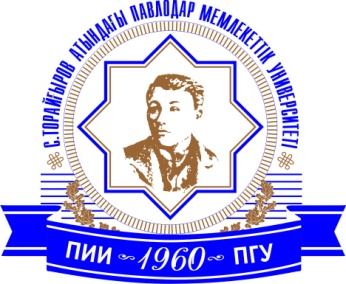 Ғылыми кітапханаакадемик С. Бейсембаев атындағы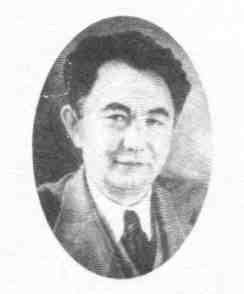 КӨМЕКШІ КӨРСЕТКІШТЕРМАТЕРИАЛДАРҒА ХАЛЫҚАРАЛЫҚ ҒЫЛЫМИ КОНФЕРЕНЦИЯЖАС ҒАЛЫМДАР, МАГИСТРАНТТАР, СТУДЕНТТЕР МЕН ОҚУШЫЛАР"XIX СӘТБАЕВ ОҚУЛАРЫ“Павлодар, 2019Алғысөз Аталған көмекші көрсеткіш 21 томда жарық көрген "ХІХ Сәтбаев оқулары" Жас ғалымдар, магистранттар, студенттер мен оқушылардың халықаралық ғылыми конференциясының материалдарына жасалған. Басылым екі бөлімнен тұрады:" көрсеткіш айдарлар "және"атаулы көрсеткіш". Айдар көрсеткіші жинақтың құрылымына кіретін сериялар мен секцияларды шоғырландырады. Әр Айдар мен секцияның қарама-қарсы жағында осы тақырыпта жарияланымның көлемі көрсетілген.Атаулы көрсеткіш жарияланымдары басылымға орналастырылған авторлардың толық тізбесін ұсынады. Авторлардың тегі әліпбилік ретпен орналастырылған. Қалың шрифттің жанында көлем нөмірі, ал сызықша арқылы – белгілі бір мақала басылған бет.Көрсеткіш сұраныстардың жедел және сапалы орындалуын қамтамасыз етеді, студенттерге, магистранттарға және оқытушыларға ақпарат іздеуде көмек көрсетеді.Айдар көрсеткішіСериялар:Оқушылар / Школьники : тт. 1, 2, 3, 4, 5, 6, 7, 8Студенттер / Студенты : тт. 9, 10, 11, 12, 13Жас ғалымдар / Молодые учёные : тт. 14, 15, 16, 17, 18, 19, 20, 21Секциялар:Автоматтандыру мен телекоммуникациялардың дамуы / Развитие автоматизации и телекоммуникации 12, 21Академик Қ. И. Сәтбаев және оның білім беру мен ғылымдағы ролі  / Академик К. И. Сатпаев и его роль в развитии науки и образования.  1, 17Археология / Археология  3Астрономия / Астрономия 7Ауыл шаруашылығы және АӨК / Сельское хозяйство и АПК 13, 18, Әлеуметтану / Социология  4, 9, 17Әлеуметтік-экономикалық инфрақұрылымы / Социально-экономическая инфраструктура  11, 19БАҚ дамуының үpдіci және журналистикадағы заманауи медиатехнологиялар / Тенденции развития СМИ и современные медиатехнологии в журналистике 9, 15Биология / Биология 8Биология және медицинаның өзекті мәселелері / Актуальные проблемы биологии и медицины 11, 18Биотехнологиялар және ауыл шаруашылық өнімдерін қайта өңдеу / Биотехнологии и переработка сельскохозяйственной продукции 13, 18«Болашаққа бағдар – Рухани жаңғыру» баяндама және мемлекет басшысының «Ұлы даланың жеті қыры» атты мақаласы = Программа «Рухани жаңғыру» – взгляд в будущее и статья «Семь граней Великой степи» 1, 9, 17 	География  / География 7	Географиялық зерттеулердің қазіргі көрінісі. Қазақстандағы туризм / Современные аспекты географических исследований. Туризм в Казахстане 11, 18Дене шынықтыру және спорт / Физическая культура и спорт 9, 17Жобалаудағы және құрылыс технологиясындағы инновациялар / Инновации в проектировании и технологии строительства 13, 20Журналистика / Журналистика 2,Заманауи ақпараттық-коммуникациялық технологиялар /  Современные информационно-коммуникационные 21Интеллектуалды және мәдени-рухани даму/ Интеллектуальное и культурно-духовное развитие 9, 10, 14, 15, 16Информатика / Информатика 6Кәсіпорындардағы өнеркәсіп қауіпсіздігі / Промышленная безопасность на предприятиях 13, 20		Қазақ әдебиеті =Казахская литература 1Қазақ тілі және латын әліпбиі / Казахский язык и латиница 1, 10, 16Қазақ филологиясы / Казахская филология  10, 16Қазіргі архитектура және дизайн = Современная архитектура и дизайн 13, 20Қазіргі білім үрдісі және кәсіби бағытталған басқа тілдік білімнің дамуы / Современный образовательный процесс и развитие профессионально-ориентированного иноязычного образования 9, 16Қaзipгi кезеңдегі білім беру үрдісінің барысы. Педагогика / Современный образовательный процесс. Педагогика 9, 14, 15Қаржы / Финансы  5,Қаржы жүйесінің қазіргі жағдайы = Современное состояние финансовой системы 11, 19Қоғамның денсаулығы мен экологиялық қауіпсіздік жағдайы / Состояние здоровья и экологической безопасности общества 11, 18Көлік инфрақұрылымының жағдайы мен болашағы / Состояние и перспективы транспортной инфраструктуры 12, 20Құрылыс индустриясының дамуы  / Развитие строительной индустрии  13, 20Қурылыс материалдарының өндірісі / Производство строительных материалов 20Құқықтану / Юриспруденция  5,Құқықтық жүйенің даму бағыттары = Направления развития правовой системы 11, 19Құрылыс индустриясының дамуы = Развитие строительной индустрии 13Мәдениеттану / Культурология 4, 17Мал шаруашылығының дамуы / Развитие животноводства   13, 18Математика / Математика 6Машина жасау саласының индустриалды-инновациялық дамуы / Индустриально-инновационное развитие машиностроительной отрасли 12, 20Медицина / Медицина 8Мемлекеттік қызмет және басқару /  Государственная служба и управление 11, 19Металлургия және машина жасау салаларында өнеркәсіптің дамуы / Развитие промышленности в области металлургии и машиностроения 12, 20Металлургиялық кластердің қазіргі жағдайы және дамуы / Современное состояние и развитие металлургического кластера 12, 20Мұнай және газ, мұнай-химия және химиялық өнеркәсіптің дамуы /  Развитие нефтегазовой, нефтехимической и химической промышленности 11, 18Орыс филологиясы / Русская филология  2, 16Өлкетану / Краеведение  3, 9, 17Өнертану / Искусствоведение  4, Өсімдік шаруашылығының дамуы / Развитие растениеводства  13, 18Павлодар облысы білгілі тумаларының мәдени және рухани мұрасы / Культурное и духовное наследие знаменательных выходцев Павлодарской области 9, 15Педагогика / Педагогика 4,Психология ғылымы дамуының мәселелері. Көшбасшы психологиясы / Проблемы развития психологической науки. Психология лидерства 9, 15Саясаттану / Политология  5,Саясаттың теориясы мен тәжірибесі = Теория и практика политики 11, 19Тарих / История  5 Тарих, археология, этнология / История, археология, этнология  9, 17Тілтаным / Языкознание 1Туризм / Туризм 7Физика / Физика 6Физика-математикалық ғылымдар. Автоматтандыру жүйелерінің және АКТ-технологияларының дамуы  / Физико-математические науки. Развитие систем автоматизаций и ИКТ-технологий 12, 21Физика-математикалық ғылымдардың жағдайы / Современное состояние физико-математических наук 12, 21Философия / Философия 4, 9, Химия / Химия 8Шетел тілі = Иностранный язык  2,Шетел филологиясы = Иностранная филология  2, 10, 16Экология және табиғатты қорғау / Экология и охрана природы 7Экологияның, табиғи ресурстарды рационалды қолданудың өзекті мәселелері және техногендік ластану = Актуальные проблемы экологии, использования природных ресурсов и техногенное загрязнение 11, 18Экономика / Экономика  5,Экономика мен бизнестің қазіргі ахуалы = Современное состояние экономики и бизнеса 11, 19Энергетика облысында өнеркәсіптің дамуы және отын-энергетикалық кешен / Развитие промышленности в области энергетики и топливно-энергетический комплекс 12, 21Энергетиканың дамуы / Развитие энергетики 12, 21Этнология / Этнология  3Атаулы көрсеткішAhmetova G. K. 14 – 56Akynova D. B. 10 – 273Altayeva I. 7 – 172Anesova Zh. 20 – 381Apayev К. Е. 21 – 9Assainova A. Z. 21 – 351Aubakirova R. Zh. 14 – 42Baktijar A. 2 – 281Baratova A. 2 – 318Barken A. A. 7 – 167Barukin A. S. 21 – 71Bermagambetova G. B. 4 – 56Bexoltanova А. B. 14 – 42Bogdanova E. A. 11 – 297Bondareva D. O. 10 – 214Bubenchikova A. V. 14 – 42Dinmukhanbetova A. Zh. 21 – 71Dyusen S. А. 16 – 357Fominykh N. Yu. 14 – 42Garifolla B. 7 – 172Gecer Т. 18 – 165; 19 – 21Gurgish E. A. 2 – 235Ibragimova L. 11 – 297Ichshanova F. 2 – 318Kaidar А. В. 21 – 47, 128Kaidar М. В. 21 – 47, 128Kanafina S. 1 – 350Kassymov T. Zh. 3 – 403Kislov А. Р. 21 – 47, 128Kletsel М. Ya. 21 – 71Mailina D. 2 – 318Maken В. Т. 21 – 99Markovskiy V. P. 21 – 47, 75, 81, 128Musina G. R. 16 –364Mussina A. Zlj. 19 –213Mustafina А. М. 2 – 248Neftissova Y. K. 10 – 214Ospanova N. A. 1 – 350; 7 – 167Prilipko А. S. 2 – 248Rakhimova S. А. 19 –127Rakhmanbergenova E. S. 2 – 235Sagalova R. G. 20 – 381Sanaliyeva L. 19 –127Sarzhanova A. M. 6 – 194Shakar M. K. 2 – 263Shapkenov В. K. 21 – 47, 128Shevchukova N. S. 21 – 75, 81Smagulova D. T. 7 – 133Suleimen I. N. 3 – 403Suleimenov R. K. 2 – 263Sulekeyev D. K. 5 – 151Talipov. O. М. 21 – 9Tassambajeva A. A. 11 – 205Togaibayev R. K. 7 – 133Tulebaeva B. T. 6 – 194Uakhitova А. В. 21 – 99Ussoltseva V. V. 2 – 281Valova M. B. 2 – 235Yakupova I. R. 7 – 133Ybyrai B. N. 10 – 273Yeginbayev М. Т. 21 – 351Yermekova A. 3 – 403Yeskalieva A. 19 –127Zhakamanova M. M. 12 – 188Zhangazinova Z. 5 – 151Zhukenov M. K. 12 – 188Zhumabekova B. K. 11 – 205, 297Zhumabekova D. B. 14 – 56Zhussupbayeva D. А. 19 –213Абай М. А. 9 – 91Абдикакимов М. Т. 17 – 241Абдикамалов Е. 7 – 20Абдильманова М. С. 1 – 169Абдразакова К. Ж. 18 – 179Абдрахманов Б. С. 20 – 10, 41, 56Абдрахманов Е. 20 – 83Абдрахманова Д. С. 1 – 36Абдрахманова З. 4 – 305Абдуалиева М. В. 21 – 152Абдулвалиев Р. А. 20 – 4, 16Абдулина С. А. 20 – 31Абдуллина М. Б. 4 – 293Абдурахманова Ф. 15 – 146 Абдусат Е. 18 – 83Абдыкакимов М. Т. 17 – 282Абельдинов Р. Б. 13 – 254Абельдинова Б. А. 8 – 379Абенова Д. В. 2 – 4Абенова М. Ж. 14 – 4Абетова М. М. 9 – 325Абеуов С. К. 13 – 205Абилова К. А. 8 – 40,194Абисаликов Е. Д. 11 – 320Абитова В. К. 13 – 89Абишев Д. А. 19 – 41Абишев Р. А. 12 – 82Абишева F. А. 16 –11Абрарова А. Ю. 4 – 4; 19  – 297Абрахманова А. 16  – 257Абсалямов Е. Б. 12 – 183Абсаттарова Б. С. 21 – 326Абулгазина С. М. 1 – 40Абылгазина Т. 3 – 386Абылгазина Э. Т. 6 – 146Абылгазинова А. К. 13 – 168, 170Абылхасанов Т. Ж. 11 –31; 18 – 4, 9Абышев А. 5 – 239; 8 – 335Абышев А. А. 1 – 72Авдиенко Л. С. 17 – 229Агзам Т. А. 13 – 4Агимов Т. Н. 21 – 4Агинбаева К. М. 16 – 76 Ағалиева Н. Б. 10 – 18,38Адамжанова А. А. 10 – 4Адамова Т. 10 – 10Адасхан А. Ә. 13 – 8Адельбаева А. Ж. 11 – 193Аденова Б. О. 1 – 174; 2 – 358Адиева А. К. 7 – 254Адилова В. Х. 14 – 50Адильбекова К. Б. 20 – 154Адильшенова А. К. 16 –16Адуова А. Т. 1 – 149, 239; 3 – 35, 3 – 108Адуова Б. Т. 3 – 74Адуова С. С. 16 –24Адырбекова Ж. Т. 6 – 115Ажибаева Ж. К. 11 – 462Ажикенова А. Б. 8 – 25Ажмуратова М. К. 10 – 203Азаматов Е. А. 12 – 49 Азаматов М. Т. 21 – 138Азаметова Н. X. 14 – 10, 16 –378Азгушарова А. Б. 11 –193Азгушкарова А. Б. 19 –  4Азимхан А. 11 – 320, 330Азиналиева А. Ш. 2 – 121Айгазинова Г. X. 18 – 265Айгужинова Г. 3. 17 – 293Айгужинова Д. 3. 19 – 166, 171, 179Айдынбаева А. Б. 10 – 14Айдынбекова Н. 5 – 4Айжарыкова Ф. Б. 6 – 137,104,142, 162Аймагамбетов И. С. 10 – 149Аймуханов С. М. 13 – 113, 117, 128Айнабек А. А. 13 – 64Айназарова А. А. 13 – 172Аипова А. К. 14 – 14Айтбайұлы Т. 9 – 201 Айтжанов А. С. 1 – 45Аитимова Р. Қ. 3 – 83; 6 – 208Айтказинова А. С. 6 – 131Айткенов А. Е. 19  – 375, 378Айткенова А. А. 19 – 9Айтқұл Т. Н. 4 – 293Айтмагамбетова А. 2 – 70Айтмагамбетова Д. Н. 7 – 35Айтмакушева Б. М. 1 – 52Айтмұхаметова А. 3 – 382Айтпаева Н. Б. 19  – 303Аканова И. 8 – 4Акбасова А. 18 – 319Акбасова А. Ж. 18 – 314Акжолова А. Б. 6 – 4Акжолтаев А. С. 7 – 139; 8 – 10Акильжанов Р. Р. 13 – 226, 238Акимбеков А. С. 13 – 175Акимбекова Н. Ж. 18 – 87Акимбекова С. Т. 13 – 22, 57, 64, 68, 79Акимжанов Ж. Ж. 20 – 132Акимжанова Г. Б. 1 – 143; 3 – 188; 18 – 93Акимханов Н. Ж. 20 – 241Акишев К. М. 20 – 249Акошева М. К. 16  – 282Аксёнова Н. В. 11 –97Акылбекова Р. А. 17 – 142Ақанғалиева Д. С. 13 – 137Ақашұлы Н. 9 – 266Ақназар Д. Ж. 10 – 18Ақылбек Әлімжан  3 – 247Ақылбекұлы С. 6 – 215Алдаберген Б. Ғ. 9 – 4 Алдунгаров А. Е. 7 – 143Алдунгарова Д. М. 8 – 15Алдыбаева Ж. Т. 12 – 9 Алежанова А. Е. 15 – .217 Алекпаров Е. Ж. 20 – 257Аленова Б. Б. 7 – 199Аленова К. А. 9 – 330Алибекова Ж. М. 4 – 42Алимжан Ж. 16 –344Алимов Х. А. 12 – 113, 119, 129Алимова Д. Н. 11 – 39Алимтаева Д. 10 – 24Алимуханова Б. Н. 11 – 133Алимханов Д. С. 18 – 36Алимханов О. С. 17 – 148Алимханова Д. А. 1 – 232Алина Е. А. 20 – 190Алинова К. М. 14 – 22Алкенова Д. Д. 13 – 226Алпиева А. Т. 4 – 120; 15 – 154 Алпысбай А. 3 – 122 Алпысбай Ж. Б. 8 – 252Алтайбаева Ж. К. 19 –174Алтынбек Ә. 10 – 29Алтынболатова А. 7 – 82Алтынов А. А. 18 – 206Алшин А. Р. 11 –31Алшынбаева Ф. Г. 2 – 242, 346Алшынова Г. Д. 9 – 341Альжанова Д. А. 9 – 11Альжанова О. А. 17 – 293Алькеев М. А. 9 – 121; 11 – 236Алькеева Р. С. 14 – 30, 33Алькенова А. М. 15 – 161 Альмишев Н. 1 – 260Альмишев У. Х. 13 – 175, 182, 191, 199, 221Альмишев Ұ. Х. 13 – 168, 170, 193, 218, 224Альмишева Т. Ұ. 13 – 193Альмуханов С. X. 17 – 179, 236, 253Амаибаева У. 18 – 319Аманбаев Б. 5 – 246Аманбайұлы М. 5 – 123Амангалиева А. 4 – 236Амангалиева С. А. 7 – 110Амангелді А. 6 – 146Амангелді А. Е. 5 – 186Амангельді Д. 1 – 60Амангелді Д. М. 6 – 98Амангелді Қ. Е. 6 – 104Амангелды Ж. 2 – 358Амангелдыева А. 3 – 296Амангельдина Д. С. 7 – 97Амангельдинова К. Т. 6 – 111Аманжолов К. Ж. 18 – 336, 366Аманжолова Қ. Д. 1 – 4Аманова А. Р. 7 – 156Аманова Б. К. 18 – 179Аманова Г. К. 18 – 141Амантай Ж. 2 – 269Амаңғалиева Д. Т. 4 – 4Амерханова А. Х. 11 – 193, 210, 231, 243Аметқан Е. 4 – 229Амирханова Г. Н. 16 –28Аммри З. С. 15 – 168 Амреева Г. 15 – 175 Амренова А. М. 2 – 8Амренова А. С. 6 – 10Амриев Р. А. 18 – 214Ананьев И. В. 4 – 38Анапия К. Ш. 20 – 364Анарбаев А. Е. 12 – 162, 168Анафин И. Р. 5 – 265Андирбекова М. 6 – 142Андреева О. А. 21 – 138, 162Анесова А. Ж. 14 – 219Аникина И. Н. 8 – 56Анкежанова Қ. Қ. 21 – 331Антипенко В. Г. 18 – 99Антмухаметова А. 1 – 324Ануарбек А. К. 12 – 133Апаев К. Е. 12 – 138Апаев. А. Ю. 9 – 96Апсаликова А. М. 3 – 49Апсалямова Р. Р. 8 – 257Апсеева Ы. А. 18 – 348Арғын Ә. Ә. 2 – 274Аргын М. 1 – 65; 2 – 15; 3 – 176Арғынбай Ш. С. 6 – 68Ардагеліқызы А. 8 – 185Ардакова Э. А. 18 – 314Арингазинова А. М. 6 – 154Арипбаева Б. С. 7 – 49Арманкызы З. 2 – 226Армиянова Д. Д. 7 – 87Аронов А. К. 20 – 375Артықбаева Г. Т. 17 – 248Арынгазин К. Ш. 13 – 121; 20 – 249, 386Арынова А. М. 16 –33Арынова А. С. 10 – 208Арынова М. М. 16 – 40Арынова Ш. Ж. 8 – 4, 208; 13 – 124Арыстанова Г. А. 8 – 252Арыстанова Г. Ә. 3 – 129; 7 – 82Асаинова К. С. 18 – 106Асамбаев А. Ж. 21 – 326Асанбаев Т. Ш. 13 – 238, 249Асанов А. А. 11 – 147, 153Асанов И. 5 – 239; 8 – 335Асанов И. Р. 1 – 72Асанова Д. Е. 1 – 87Асетова А. А. 9 – 335Аскаров С. У. 13 – 177Аскарова А. 3 – 7Аскарова А. Е. 1 – 189Аскарова С. Т. 14 – 36Аскархан А. 11 – 231Асқар Қ. 17 –184Асылбекова Г. Е. 7 – 143; 8 – 45Асылов А. Б. 20 – 220Атажанова Б. А. 9 – 341Атейхан Б. 13 – 265Атмышева М. М. 7 – 193Атьков Н. И. 5 – 269Аубакиров М. Н. 17 – 4Аубакирова А. М. 11 – 302Аубакирова Г. М. 6 – 119, 158Аубакирова Г. С. 15 – 53 Аубакирова Ж. Т. 20 – 10Аубакирова С. Д. 14 – .46Аубакирова С. С. 17 – 148, 156, 184, 225Аубашева М. Е. 1 – 313Ауғали М. А. 1 – 9Аулабаева Г. Ж. 4 – 381; 5 – 300Аулабаева Д. К. 16 – 46Аханова А. Д. 2 – 352Ахат С. 3 – 133Ахатов Т. Қ. 1 – 195; 3 – 133; 16 –222Ахмади А. 10 – 34Ахмади Мағжан 6 – 219Ахмадиева А. Т. 19  – 325, 413Ахмедеева Д. А. 4 – 299Ахмеджанова Г. Б. 5 – 281, 285, 306, 315; 19  – 330, 334, 338, 345, 352, 357, 363, 408, 421, 475, 485Ахмедьянова Г. К. 20 – 41Ахметжанова А. 1 – 65; 2 – 15; 3 – 176Ахметов Б. М. 12 – 82 Ахметов Д. К. 1 – 128Ахметов К. И. 18 – 4, 9Ахметов К. К. 18 – 150Ахметов С. И. 20 – 140Ахметова А. 6 – 115Ахметова А. А. 20 – 263Ахметова А. Ж. 18 – 42, 19 – 14, 18, 56Ахметова Б. Б. 3 – 390; 4 – 60, 289Ахметова Г. Г. 17 – 142Ахметова Д. 3 – 140Ахметова Д. М. 19  – 363Ахметова Ә. Қ. 3 – 65Ахметова Ж. А. 11 – 336Ахметова Ж. Х. 15 – 257 Ахметова М. К. 16 –351Ахметова М. Р. 13 – 177Ахметова С. 9 – 18Ахметова Ш. 4 – 49Ачилова Д. М. 3 – 321; 8 – 175Ашимова А. А. 9 – 169Ашимова А. Н. 5 – 192Аяпбергенов Б. К. 16  – 287Аяпбергенова Г. С. 14 – 60Аяпбергенова У. С. 4 – 140Аяш Батырлан 7 –143Әбдібек Н. С. 12 – 113, 119, 129Әбдіхалық Р. Ж. 5 – 33Әбен Д. Б. 5 – 182Әбіш Б. 2 – 70Әділбек С. Ә. 12 – 67Әзімбекқызы Г. 3 – 4Әкіш Б. 12 – 236 Әлихан Р. Т. 13 – 161Әлібекова Б. Ғ. 6 – 123Әлімхан Д. 13 – 35Әмірбек Д. О. 21 – 119Әміренова Ү. 10 – 55Әміршов Ә. Д. 16 – 62Әптықалық Г. Қ. 12 – 98 Әсембай А. Б. 6 – 126Бабаев Р. И. 11 – 348Бабакова О. С. 14 – 65Бабенко И. Г. 2 – 100Бабенко И. К. 2 - 52Бабыкова А. Р. 2 – 231Багадатов М. К. 21 – 338Бағдаулет А. Б. 3 – 377Баданина М. А. 11 – 457, 19  – 369, 381Баева А. Б. 18 – 195Баженова А. М. 5 – 226Базарбек А. 11 – 354Базарова М. Б. 9 – 206Базарханова Ә. Ж. 8 – 20Базенова Д. Г. 5 – 199Базилова А. Б. 9 – 100Байанбай Ү. С. 5 – 10Байбакова А. М. 8 – 25Байбекова А. М. 12 – 105Байбекова Г. З. 14 – 70Байболова А. М. 4 – 38Байгазинов А. 8 – 31Байғал Д. 8 – 56Байгалиева Ж. К. 6 – 115Байғалиева Қ. К. 5 – 4Байгожина Д. М. 3 – 464Байгужинов Я. 7 – 43Байгужинова Г. Т. 3 – 422Байдаулетова Ж. К. 18 – 109Байдахметова А. К. 12 – 82 Байжанова Б. С. 17 –111Байзакова М. Е. 9 – 25Байзильдина С. С. 3 – 122, 430Байзулла Б. 7 – 161Байкенова Н. Б. 12 – 87, 178 Байқалова А. А. 4 – 10Баильдинова Д. С. 4 – 81Баймағанбетова А. С. 16 – 50Баймульдина С. Ж. 9 – 210Баймурзина Б. Ж. 18 –  171Баймырза С. А. 14 – 75Байрон М. Ж. 1 – 205Байсеитова Д. С. 6 – 119Байтелина С. Ж. 3 – 15Байтемирова А. К. 18 – 116Байтемирова Г. Т. 6 – 54; 21 – 173Байтлесова Д. Т 9 – 96, 300Байтыманова А. Ж. 18 – 203Байшина М. К. 21 – 152Бакасова С. Н. 14 – .80Бакбаева З. С. 1 – 280Бакбаева М. Т. 1 – 13Бакиева А. А. 3 – 355Бакирова К. М. 4 – 144Бакирова Л. А. 14 – 84Бакирова М. М. 4 – 144Бакирова О. А. 4 – 144Бакишева К. С. 1– 76; 17 – 94Бакишева Қ. С. 3 – 148; 5 – 320Бакраденова А. Б. 9 – 4Бакытжанова С. А. 14 – 87Бакытова А. 4 – 151Бақаш А. А. 6 – 17Балабаева Г. С. 21 – 187Балагазинова А. С. 15 – 248 Балғабай А. Е. 12 – 142Балгина С. К. 8 – 236Балиева М. Р. 11 – 158Балтабаев Е. С. 9 – 325, 330,335,341,348,353,358,362Балтабаева А. Ж. 14 – 94Балтабекова М. II. 17 – 9Балыкова Д. И. 3 – 157Бапанова А. Б. 13 – 121Барасбаева А. А. 2 – 252Баратова М. Н. 10 – 96,140 Барменкулов Д. К. 5 – 204Бастемиев С. К. 11 – 413Бастемиева Г. З. 7 – 38Батаев Д. Е. 21 – 177, 290Батаева К. К. 4 – 259Баталова А. А. 13 – 230Батенова Т. Е. 4 – 200Батхолдина А. 19 –158Батыргужинова А. К. 17 –16Батыруланова А. М. 5 – 14Батырханов М. Б. 5 – 210Батырханова А. Н. 2 – 362Батяшова Д. В. 8 – 262; 17 – 346Батяшова И. В. 9 – 286, 372Баубекова Г. К. 7 – 13Бауен Ж. Т. 13 – 182Бауыржан Е. Е. 4 – 193Бахриден Ғ. Н. 6 – 224Бахриденова А. Қ. 17 – 83Бахридшова А. Қ. 16 – 55Бахтарова А. 7 – 73Бахтина Т. Д. 6 – 245, 359Баяндина Т. К. 8 – 36Баянов Д. Б. 18 – 220Бегалимов А. К. 13 – 13Бегалина Н. М. 8 – 107, 267,271Бегимтаев А. И. 11 – 449; 19  – 375, 378Бегімтаев Ә. И. 17 – 266Бедринец К. В. 9 – 312Бейсекеева А. К. 11 – 4Бейсекова М. 18 – 319Бейсекова М. К. 18 – 314Бейсембаев Б. У. 12 – 155; 21 – 56Бейсембаев Ж. Ж. 21 – 181Бейсембаева Г. К. 5 – 246; 11 – 302Бейсембаева К. А. 14 – 326Бейсембаева М. Б. 11 – 309Бейсембаева М. М. 17 – 241Бейсембаева Т. К. 9 – 216Бейсембай А. Қ. 13 – 17Бейсембекова Д. Е. 9 – 330Бейсенбаева Ж. Ш. 14 – 133Бейсенбаева З. А. 4 – 242Бейсенбай Ж. Ш. 6 – 10Бейсенбекова А. С. 1 – 45, 81, 101, 123Бейсенов А. Ж. 17 – 98Бейсенова Д. 5 – 253Бейсенова К. Р. 16 –383Бейсенова Х. З. 12 – 45, 67Бейскенова М. А. 15 – 239Беисова А. 16 – 97Бекбаулова К. А. 18 – 48 Бекболат А. 4 – 28Бекболатқызы А. 1 – 81Бекболатов М. Б. 19  – 330Бекбулатова О. Р. 9 – 372Бекетова А. Б. 5 – 75, 204Бекибаева С. Ғ. 4 – 248Беккулова А. Е. 18 –14Бекмухаметова Г. Е. 3 – 161; 7 – 93, 271Бекмуханова Г. А. 14 – 99Бекнияз Р. 1 – 290Бекниязова А. А. 6 – 59Бекполова Г. А. 1 – 65; 3 – 176Бексеитов Т. К. 13 – 260, 18 – 361Бексултанова А. Б. 11 – 358Бексултанова С. Ж. 13 – 231Бектемирова Т. А. 18 – 323Бектурганова Ш. У. 225Бектурсын 3. Н. 19  – 385Бектурсын Х. 8 – 40Бекше А. С. 5 – 129Белгібаева Г. М. 4 – 252Белекей А. 4 – 248Белозерова М. Ю. 12 – 223Белокурова З. В. 6 – 20Белый А. В. 18 – 59, 70Бельгибаева К. К. 9 – 136,141,149; 15 – 239 Бенке О. А. 18 – 121Бердигалиева Л. А. 5 – 87Бердібекова М. С. 18 – 125Беркоз М. Е. 8 – 276Бесимбекова Б. Т. 2 – 146Билялова А. Б. 7 – 13Бимаганова Н. А. 7 – 97Биржанова Л. Н. 11 – 395Бисеналы Н. 4 – 160Бисенова С. А. 14 – 99Бисмельдинова К. Е. 2 – 20Бихиянов С. А. 17 – 248Бихиянова А. Н. 17 – 150Бияхметова Ж. Қ. 1 – 201Біржан З. 1 – 195Блажко А. Н. 10 – 154Блинова А. Е. 11 – 44Богданов И. А. 18 – 206Богданова Е. А. 11 – 309Богомолов А. В. 20 – 31, 66Бойко Г. Ф. 12 – 110, 151 Болат Г. 16 – 62Болат Д. Д. 7 – 38Болат С. 5 – 21Болатқызы А. 1 – 201; 4 – 310Болатова А. 2 – 27Болатова Р. Е. 3 – 200Болкоева М. Л. 17 – 102Бондарева Д. О. 15 – 298 Боранбаев Е. Е. 20 – 94Боранбаева Б. К. 20 – 97Боранбек Ж. Ж. 10 – 38Боранкулова Б. Е. 10 – 249Боровиков С. Н. 8 – 152, 194Бородина А. С. 14 – .329Боромбаева Ы. М. 19 – 18, 56Бостекпаева 3. Е. 16  – 291Бостекпаева А. Е. 2 – 37Бостекпаева З. Е. 2 – 44Ботаева М. Б. 13 – 22Бояндинова А. Б. 21 – 13Брагин В. А. 9 – 374Бралинова 3. Р. 18 – 230Брекеева С. З. 14 – 87Брус Т. М. 6 – 363; 21 – 318Бужеева Г. Б. 11 – 153Букаева Б. С. 14 – 104Букенбаева А. Б. 3 – 166; 17 – 88Букурова Д. Е. 2 – 52Букурова С. Б. 8 – 212Букурубова А. В. 17 –179Булатов Д. 21 – 226Булекбаева Л. Т. 18 – 179Булекбаева С. Е. 15 – 124 Булыга Л. Л 13 – 105; 20 – 263, 268Бурамбаева Н. Б. 18 – 354, 358Бутаенко А. 10 – 174Буханова Д. У. 1 – 76; 3 – 148, 172; 14 – 149Быкова Э. Г. 12 – 39Валова В. М. 2 – 94, 139, 198, 218Васильев В. О. 21 – 144Вдовина Л. А. 14 – 110Верещагина В. 4 – 116Витман Е. П. 6 – 329Власюк Д. Л. 9 – 286Волгин М. Е. 12 – 155; 21 – 60Волкова Е. 11 –21Воронова Т. Э. 19  – 381, 385, 454Вохидов Н. 1 – 328Высоцкая М. В. 8 – 284Вяткина Ю. А. 17 – 253Габасова Г. Е. 9 – 25, 31Габдрафикова А. А. 8 – 45Габдуллина А. А. 1 – 65; 2 – 15; 3 – 176 Габдуллина М. С. 13 – 141; 18 – 256Гадильгерева Б. 18 – 314Гакштегер Г. В. 20 – 297Гаппаров Р. З. 2 – 59Гарибян Г. С. 20 – 87Гафиатулина Ю. О. 10 – 256Гафурова Р. Р. 13 – 185Гибадатова А. Е. 11 – 325Гинсгаймер А. 11 –102Гладышев С. В. 20 – 4, 16Глунцова Ж. А. 20 – 21Говорун В. Ф. 21 – 19, 30, 85Говорун О. В. 21 – 19, 30Гончаренко Г. М. 18 – 329Горбань Э. С. 12 – 172Горбачева К. С. 7 – 180Горбунов К. В. 7 – 186Горохова И. В. 13 – 96Госман Д. Н. 9 – 345Гребенщикова Т. В. 12 – 264 Григоренко А. Г. 18 – 99Гришин А. 8 – 292Гришкова Е. 4 – 116Губина Л. В. 14 – 99Гупало М. 3 – 192Гусарова Д. М. 8 – 49Гусарова Е. А. 8 – 49Ғалиматолла М. Ғ. 8 – 397, 404Ғаллам Ә. 3 – 21Дайыр А. Б. 9 – 362Далабаева М. А. 13 – 150Далбай Б. Ж. 13 – 79Далбина Ж. К. 1 – 143; 3 – 188; 18 – 93Даниленко О. В. 18 – 336Даниленко Р. О. 20 – 268Данилов В. И. 20 – 353Даниял Н. М. 5 – 218Дарганбекова Г. X. 16 – 68Даржуман Г. К. 11 – 110Даулбаева К. М. 2 – 287Даулетбаева Д. Т. 9 – 40Даулетбаева Р. К. 8 – 200, 393Даулеткали А. А. 2 – 117, 307Даурбаев А. 8 – 40Даутова А. З. 12 – 243Даутпаев М. Д. 21 – 19, 30Дәуіт Ж. 11 – 54, 58, 86Дәуленбай Ә. Е. 19  – 389Дәуренбек Р. 1 – 294Дедов А. Ю. 12 – 13Дедова Ю. И. 12 – 100Дектерюк Ю. 8 – 56Деменко Е. С. 13 – 29Демесинова Г. Х. 10 – 203, 208, 233Демидкова Е. Д. 17 – 22Денизбаева Н. Е. 18 – 341Денчик А. И. 20 – 111, 118, 129Дергунов Д. В. 11 – 120; 18 – 171, 179, 187Джакитов А. Д. 21 – 187Джакупова Э. М. 20 – 145Джанаргалиева М. Р. 9 – 318Джанмамедова Л. Р. 14 – 172Джасқайратова Д. М. 1 – 205Джолдибаев М. Т. 20 – 25Джусупов А. К. 21 – 37Джусупова А. Н. 19  – 334, 394Джусупова Э. М. 21 – 192Дильдешбаева Д. Д. 9 – 223Дисенова А. 1 – 87Диханбаева К. Қ. 7 – 149, 193Диясов X. Т. 19 –166, 171Ділдабек А. 18 – 319Дмитриев В. С. 7 – 43Дмитриева Л. В. 11 – 198Доcумбековa C. Г. 6 – 202Долматова М. Н. 19 –115Донбекбаев А. К. 19 –174Досанов Т. С. 21 – 203, 218Досбаев Т. Т. 21 – 195Досбергенова К. И. 11 –102Досжан Ұ. Д. 10 – 18Досмағамбетова Ү. Т. 5 – 10Досмадиярова А. 15 – 262, 244Досумбекова С. Г. 21 – 344Досымбай А. К. 19  – 338Дробинский А. В. 21 – 152Дроботун Б. Н. 12 – 229; 21 – 198Дроздова М. В. 1 – 174Дубовицкая О. Б. 19  – 399, 405Дуйсебай А. Б. 4 – 375Дукембаева З. 15 – 279 Дулат Н. Қ. 11 – 330Дулатова А. Р. 6 – 228Дуненкулова Р. Г. 10 – 228, 239Дуппаева К. К. 4 – 252Дурманов Т. С. 19  – 399, 405Дүйсенова А. 5 – 4Дюсекенов Е. Е. 17 – 28, 32Дюсембенова Д. Н. 1 – 360; 9 – 290; 11 –105; 18 –20Дюсенова А. Ж. 15 – 28 Дюсенова С. Б. 20 – 16Евтушенко Т. Л. 12 – 9, 26, 31Егимбаева А. Б. 19  – 275Егинбаева А. Е. 7 – 65Егинбаева М. А. 14 – 117Егінбай А. М. 1 – 112Егінбай К. 4 – 317Егінтай А. 4 – 60Едилов А. 2 – 67Едильбаева Л. М. 6 – 242Ежиханова Г. К. 1 – 163; 4 – 15Елiк Б. С. 6 – 20Еламан Е. 7 – 28Елеусизов Д. Т. 18 – 247Елеусизов Е. Е. 6 – 233Елеусизова Г. Ж. 8 – 66 Елеусизова Р. А. 18 – 247Елеусізова М. Е. 6 – 236Елжан Е. 4 – 28Елжасова А. Е. 3 – 39Елікпаев С. Т. 9 – 125,145,164,261Елубаева Б. Б. 1 – 209; 2 – 367; 7 – 4Елубаева К. 3 – 194Елубаева М. Е. 6 – 123Елубаева Н. Д. 1 – 209; 7 – 4Елубай С. 2 – 77Елугалиева Н. Ж. 18 –  341Ельдесова Ә. Е.  1 – 340Ельмуратов Г. Ж. 11 – 370, 382, 436Ельмуратова Б. Ж. 9 – 266; 17 – 9, 60Енова Е. П. 1 – 286Енсенова А. 18 – 125Ербол А. 3 – 296Ергазы М. 11 – 366Ерғалиев Қ. С. 16 – 76Ергалиев Қ. С. 16 – 80Ерғалиұлы Е. 11 – 400Ержанов К. Е. 20 – 274Ержанов Н. Т. 18 – 106, 129Ержанова А. А. 4 – 160Ержанова Ж. К. 19  – 307Еркен А. 1 – 214Еркинбек Ж. 12 – 92Еркинбекова К. Е. 19 – 179Еркінова Д. Б. 3 - 148Ермакова О. А. 13 – 172, 210, 214Ермекова А. Е. 3 – 129Ермолаева Е. А. 4 – 64Ерофеева Р. Ж. 14 – 121Ерохина И. В. 8 – 163,367Ерсайнов А. Н. 8 – 267Ертай Е. 21 – 203Еруланов А. А. 4 – 324Есаулков В. С. 10 – 217Есембек А. 12 – 278Есен А. 3 – 443Есенбай А. 10 – 44, 50Есенгельдинова К. А. 2 – 274Есжанова М. М. 3 – 200Есикова В. 11 –21Есимова Д. Д. 14 – 262; 18 – 52, 59, 70Есимова Ж. К. 18 – 121Есімхан С. 4 – 169Ескендіров Б. Қ. 3 – 308; 5 – 55Ескендирова М. Т. 17 – 297Ескенова А. М. 19  – 408Есмагамбетова Г. К. 2 – 8, 211Есмакаева Г. Б. 14 – 127Ефремова А. Д. 6 – 24Ешімкұлов Ж. М. 16 – 83Ещанова А. 3 – 207Ёкубова Р. И. 2 – 293Жабаева С. М. 14 – 231Жагипарова М. Е. 18 – 240, 247, 261, 272Жагловская А. А. 11 – 48Жадренова Н. Н. 5 – 26Жайлаубай А. А. 11 – 407Жакаманов Е. М. 8 – 60Жаканова А. Ш. 1 – 250Жаканова Д. А. 20 – 297Жакеева Г. 20 – 195, 199Жакенов А. А. 13 – 101Жакетаев Ж. А. 15 – 182 Жакиянова Г. К. 1 – 286Жаксалыков К. Н. 11 –  90Жаксыбаев Д. К. 12 – 87 Жаксыбай О. 13 – 265Жаксылыкова А. Е. 21 – 211Жакупов Н. Р. 6 – 111, 188Жакупова А. А. 5 – 136Жакупова А. Ж. 8 – 292,386Жакупова А. Т. 20 – 31Жакупова Б. Б. 2 – 293Жакупова Ж. 8 – 386Жакупова К. К. 2 – 372Жакупова Р. Т. 1 – 23Жакыпбеков А. Ж. 8 – 66Жақсилиқов А. А. 13 – 68Жақсыбаев Б. 8 – 331Жақсылық Д. А. 6 – 131Жаменкенова Г. Ш. 16 – 161Жампетова К. Е. 2 – 231Жанабаева Ж. А. 7 – 49Жанаберды Д. 13 – 238Жанабилов Е. К. 3 – 283Жаналиден Ә. Н. 3 – 290, 374Жанарбек Е. 8 – 393Жанас Г. Д. 8 – 31Жанат А. М. 8 – 71Жанат Д. Д. 13 – 244Жанбулатова Л. Д. 20 – 102Жангазин С. Б. 18 – 314Жангазин С. 18 – 319Жангазина З. Ш. 4 – 387; 14 – 133Жангазинова Д. М. 21 – 215Жанғазы М. К. 12 – 45 Жанкаринова А. 9 – 18Жанкаринова Г. Ж. 13 – 191Жанымханов А. А. 8 – 119Жаңбыр Ж. М. 13 – 42Жапар Ж. Б. 18 – 129Жапарова А. С. 13 – 144Жапишова Ж. Ө. 3 – 27Жаппас А. Е. 11 – 147Жаркеш Д. Н. 3 – 464Жарова А. К. 8 – 208Жарылқасынқызы Ұ. 13 – 155Жаябаева Р. Г. 9 – 318Жбанкова М. Л. 8 – 296Жежера М. Е. 3 – 214Жекенаев Н. 6 – 28Жекенов А. Б. 20 – 154Жекибаева Б. А. 14 – 219Жексембаева С. Д. Т. 9 – 345Жексембинов А. М. 21 – 218Жексенби С. А. 19 –26Жексенбинова Т. Ш. 20 – 36Женисова Д. Д. 7 – 9Женисова С. 2 – 358Жеңісқазина С. Е. 1 – 201Жеңісова Т. 6 – 137Жетибаева М. М. 20 – 162Жетписбаева А. К. 7 – 199Жетписбай К. Б. 17 – 236Жетписов А. 5 – 276Жетпісбаева Г. К. 14 – 138Жилжанова А. Н. 1 – 218Жильгельдинов С. Е. 11 – 4Жингулова Д. Н. 11 – 35Жоламан Ұ. Н. 13 – 137Жолдасова М. С. 18 – 234Жомартова А. Д. 9 – 40Жомартова Н. Н. 14 – 143Жөкенова Т. 10 – 62Жуйрикбаев М. Н. 18 – 336, 366Жукенов М. К 21 – 272, 290Жукешев И. М. 20 – 203Жукушева Т. 8 – 300Жулина Е. В. 4 – 211Жумабаева А. 7 – 205 Жумабаева Б. Н. 14 – 149Жумабаева З. Е. 9 – 47Жумабай Н. 7 – 13Жумабеков А. Ж. 12 – 214Жумабекова А. Р. 8 – 102Жумабекова Г. Г. 14 – 153Жумабекова Р. Т. 1 – 306Жумагулова А. С. 4 – 252Жумадилова А. М. 8 – 76Жумадилова Г. А. 2 – 88Жумадилова Ш. Т. 1 – 189Жумадирова А. К 21 – 56Жумадирова К. К. 14 – 160Жумаканова М. Ж. 3 – 261Жумакелди П. И. 3 – 224Жумалиева Е. С. 12 – 100Жумалина Д. Д. 7 – 212Жумалинова М. 10 – 157Жуманбаева О. 16 –213Жуманов К. Ж. 18 – 366Жуманова К. И. 14 – 164Жуманова Н. К. 2 – 326Жуматаева А. К. 5 – 144Жуматаева Д. 4 – 128Жумашев Ш. Т.  6 – 242Жумашева А. А. 14 – 172Жумашева А. Ш. 14 – 329Жунусбеков Ж. Б. 19  – 325, 413Жунусов А. А. 12 – 239Жунусов А. М. 9 – 348Жунусова А. Ж. 9 – 183Жунусова А. К. 12 – 4Жунусова А. Н. 11 – 467Жунусова Д. Б. 18 – 230Жупарова И. К. 1 – 298Журавлева Е. А. 10 – 244Жусупов Н. М. 1 – 160; 17 –106Жусупова М. У. 2 – 27; 3 – 434Жусуппаев Д. Б. 20 – 41Жүматаева Е. 16 – 97Жүсіп М. Н. 12 – 243, 249; 18 – 135Жүсіпов Н. Қ. 10 – 55; 16 – 88Жұмабаева Ж. Ж. 14 – 176Жұмабай Б. Қ. 10 – 67Жұмабеккызы С. 20 – 274Жұмағалиев О. Ж. 4 – 38; 5 – 311Жұмағул Е. Т. 13 – 64Жұмағұлова А. 5 – 155Жұмажан Н. М. 3 – 220Жұмажанов И. 6 – 142Жұмасейіт А. 4 – 128Жұматов Д. Н. 1 – 224Жұмаш Е. F. 19  – 421, 514Жұсіпов Н. Қ. 16 – 93Забиева М. Б. 18 – 141 Заблоцкая А. А. 14 – 181Завалко К. А. 13 – 117Завалко М. М. 12 – 18Загорулько С. Н. 1 – 112Зайцева Л. С. 13 – 141Закарьянова А. Б. 6 – 228Закирова Д. 3 – 395Закупа В. В. 12 – 223Закурдаев Н. А. 5 – 226Зарипов Р. Ю. 20 – 154Зарқұмова H. Б. 17 – 71Зарлыханова А. С. 6 – 245Заседатель В. С. 15 – 64 Зауат Р. 3 – 39; 5 – 276Зейбольд Е. Г. 18 – 121Зейнолла Д. С. 3 – 188Зейноллаев Е. 3 – 283Зейнулина А. Ф. 9 – 153; 15 – 248, 253, 257, 262, 266, 302; 16 – 263Зекенова Д. К. 19  – 279Зикриян А. К. 11 –193Зиябек А. 2 – 77Зияда М. Қ. 10 – 222Зкриянова Г. А. 7 – 180; 8 – 372Зорина И. В. 14 – 189Зыханова Н. 1 – 143Ибатова А. Ж. 19 – 35Ибрагимов А. 8 – 81Ибрагимова Л. Р. 20 – 308Ибраев А. Р. 2 – 44; 16  – 291Ибраева А. 10 – 72Ибраева А. Е. 9 – 353Ибраева А. К. 13 – 238, 249Ибраева А. Т. 16  – 88, 263Ибраева Б. А. 17 – 286Ибраева Д. 3 – 229Ибраева М. Б. 13 – 249Ибраимов Ә. Р. 18 – 135Ибрашева Д. 4 – 69Иванов Д. В. 12 – 191Иванова Е. В. 1 – 137; 3 – 235Игберлинова Г. Б. 1 – 92Игликова Д. Д. 19  – 251Идаятова А. 2 – 242, 346Идрисов А. Н. 1 – 270Идрисова Қ. Ш. 15 – 339 Иксат Н. 18 – 319Иксатова С. Т. 11 – 400, 419; 19  – 41, 69, 284, 425, 440Ильдебаева А. А. 19 – 183Ильдебаева Г. М. 14 – 196Ильясов М. Н. 12 – 202; 21 – 226Ильясова Б. 18 – 319Ильясова Ж. А. 10 – 86Илюсизова А. А. 11 –12Иманбаева 3. Ө. 19 – 50Иманбаева А. Э. 7 – 49Иманбекова А. Б. 13 – 193Иманғазы А. М. 12 – 255Имангалиева  И. Т. 19 – 14, 18, 56Имангалиева Л. М. 20 – 4Иманмагзамова Г. К. 1 – 92Иманшарипова А. А. 8 – 345Имаш С.  7 – 20Имашева Г. Л. 8 – 306Иршатова С. 8 – 306Исабаева Г. Б. 6 – 224Исабаева М. А18 – 195Исабаева С. Д. 21 – 43Исабекова Л. З. 12 – 249Исадилова А. Н. 7 – 212Исаева К. С. 18 – 240, 247, 253Исакаев А. С. 20 – 169Исатаева А. 4 – 349Исаханова Б. С. 16 – 106Исеева А. 8 – 56Исеева Д. Б. 6 – 33Исенова А. 8 – 313Исимбаева А. Б. 12 – 236, 261Исина А. Т. 14 – 202Искаков P. X. 20 – 162Искаков А. К. 19  – 345Искакова 3. С. 17 – 156, 225Искакова А. 3 – 7Искакова А. Б. 12 – 195Искакова Г. С. 11 – 97, 114; 17 – 156Искакова Ү. С. 16  – 383 Ислям Қ. С. 10 – 260Исмагулова А. А. 5 – 281Исмагулова С. Ж. 1 – 97Исмаилжанов Ж. 8 – 86Исмар А. А. 6 – 245Исмоилов Д. И. 21 – 267Испулов Н. А. 12 – 214; 21 – 159, 230Исюмбаева Д. 5 – 26Итыбаева Г. Т. 20 – 107, 123Кабаева Т. К. 2 – 287Кабауллин Ж. Т. 19 – 430Кабашева З. А. 9 – 278Кабдулин К. Т. 19 – 430, 447Кабдулина К. Т. 19 – 440Кабдуллин Ж. Т. 19 – 447Кабдуллина А. А. 9 – 25, 31Кабдуллинова А. Е. 9 – 84Кабдыгали Д. Т. 21 – 203Кабдылкармова С. Б. 1 – 101Кабдынасыров Ш. А. 21 – 13Кабиден А. Б. 6 – 224Кабиденова Б. М. 1 – 133Кабиденова Д. 4 – 76Кабиденова Н. А. 1 – 232Кабиденова Т. 1 – 228Кабиева Д. С. 8 – 139 Кабыкаева А. К. 9 – 362Кабыкенов Е. 2 – 367Кабылбеков А.К. 4 – 259Кабылдинова И. М. 18 –20Кабылкаир Д. Н. 11 – 180Кабылкайыр Ж. 13 – 105Кабылшарипов А. К. 8 – 320Кабыш Г. О. 9 – 358Кабышев Б. 16 – 93Кабышев Е. 6 – 253Кабышева А. Д. 8 – 300Кадырбаева А. А. 18 – 25Кадырбаева Н. Е. 14 – 294Кадырова М. С. 20 – 277Кадькалова Т. И. 14 – 208Каербеков Д. Ж. 20 – 154Кажибаева Г. Т. 13 – 137, 144, 150; 18 – 220Кажикенова Г. М. 9 – 25Кажкенова Б. А. 11 –48Кажкенова Р. С. 14 – 214Кажыбаева Ж. О. 3 – 296Казангап Д. 5 – 246Казангапов А. К. 3 – 21Казангапова А. К. 1 – 108Казбекова А. 7 – 13Казбекова А. Н. 8 – 236Казбекова Ж. Д. 1 – 81Казкенова Г. Е. 2 – 125Казылова Г. А. 13 – 249Казьмина М. В. 16  – 394Кайдар А. Б. 12 – 113, 119, 129, 155, 278, 285; 21 – 56, 60, 90, 119Кайдар М. Б. 12 – 113, 119, 129, 155, 278, 285; 21 – 56, 60, 90, 119Кайниденова А. Н. 8 – 102Кайрат К. Е. 2 – 81Каирбаева А. Р. 4 – 81Каирбаева Б. Ж.  4 – 266Каирбек С. Ж. 13 – 195Каирбеков Е. Е. 5 – 14Каирбекова С. Б. 9 – 130Каирбекова С. Т. 6 – 28Каирденова А. А. 9 – 53Кайриденова А. К. 11 – 105Кайрова Н. Ж. 9 – 362Каирова Ш. Г. 11 – 63, 262; 18 – 42, 48Каирскакова А. А. 2 – 372Кайрулла С. Т. 5 – 285Кайшанова С. К. 5 – 253Кайырбек Б. С. 11 – 413Кайыргалым Ж. Е. 6 – 146Какеева С. Т. 3 – 247; 7 – 218Какежанова З. Е. 13 – 202Каламова М. С. 6 – 167Калачёва В. В. 4 – 64; 8 – 163,367Каленова А. 2 – 88Калиакпаров А. Г. 20 – 21, 51Калиаскар А. С. 9 – 136Калиаскарова С. Ж. 5 – 259Калибекова А. С. 8 – 168Калиев Д. С. 1 – 87Калиев И. А. 11 – 342; 19  – 275, 319Калиев М. М. 6 – 215; 369; 8 – 76, 248, 326Калиева А. Б. 18 – 30, 83Калиева А. Н. 8 – 15, 257Калиева Л. М. 4 – 21Калиева О. К. 47Каликан Р. 3 – 172Калимова А. Д. 14 – 219 Калимулина К. Ж. 19  – 369Калимуллин Р. Г. 19 – 454Калинин Е. В. 12 – 100Калпеева Р. Н. 5 – 33Калыкова Д. А. 5 – 40Калымов Д. 6 – 259Калымов М.-Р. А. 17 – 39Камасова Д. П. 17 – 197Камашев С. А. 12 – 208, 214; 21 – 177Камбарова С. А. 6 – 38Камен С. С. 13 – 199Камзина А. Д. 14 – 138Канагатова Д. Р. 4 – 331Канапина А. С. 21 – 331Канапина Г. 16 – 93, 110Канапьянов К. Н 9 – 130, 157; 15 – 333Каниева Д. А. 4 – 69Кантай М. 9 – 141Капанов Н. К. 6 – 46Капаров А. М. 6 – 264 Капаров Н. М. 6 – 270Капасова Б. К. 10 – 86Капезова Л. Е. 7 – 224Капенов Б. М. 1 – 112Каппасова Г. М. 11 – 354, 366Капустин А. П. 20 – 323, 344Карабашева А. Ю. 3 – 43Карагаева М. Н. 8 – 181Каракаев А. К. 20 – 162, 184Карапиден А. 8 – 81Каратаева А. В. 17 – 304Каратаева Н. К. 6 – 111Карашашева Ж. Д. 12 – 19;121 – 211Каржасбаев Т. К. 1 – 18Каржаубаев Ж. С. 5 – 62Карибаева Ж. 7 – 82Карибаева Ж. К. 19 – 463, 467Карибаева З. 3 – 253Карибжанова А. К. 6 – 259, 300Карибжанова Ә. К. 3 – 416Каримбергенова М. К. 19 – 4, 145Каримова А. Ж. 5 – 320; 6 – 245Каримова А. К. 15 – 266 Каримова Д. Ж. 8 – 326Каримова К. 17 –188Карипбаева Ш. Т. 14 – 226Карипжанова А. О. 16 – 114Карипова Т. С. 9 – 322Карманов А. Е. 12 – 142; 21 – 43, 115Карташова Л. А. 3 – 49Картпаева М. Е. 11 – 210Карымсаков Н. С. 19 – 192Карымсаков Т. Н. 18 – 366Касамбаева А. Л. 7 – 116Касен Ү. Н. 11 –54Касенов А. Ж. 20 – 102Касенов А. К. 20 – 51Касенова А. У. 14 – 231Касенова Г. Т. 14 – 237Касперович К. А. 10 – 228Касымжанова А. Е. 4 – 93, 357; 5 – 329; 8 – 331Касымжанова А. К. 20 – 4, 16Касымов М. М. 9 – 229Касымов Т. Ж. 7 – 87, 121Касымова А. М. 7 – 35Касымова Ж. Б. 4 – 204Касымова Ж. Ж. 18 – 59Кафтункина Н. С. 19  – 225, 233, 240, 263, 269Качало В. С. 7 – 104Кашенова Н. Р. 13 – 108Кашкенова А. Ш. 15 – 253 Каштапиева Г. М. 17 – 311Кәкім А. С. 11 – 210Кәкім Б. Б. 10 – 76Кәрімжан Ж. Т. 3 – 261Кдырова Д. 3 – 269Кемельбаев А. Т. 13 – 254Кенжебаев Н. О. 20 – 208Кенжебаева А. Е. 5 – 199; 19  – 352Кенжебаева Г. С. 2 – 44, 352, 386, 394; 5 – 210; 16  – 291Кенжебаева Д. К. 6 – 98,126Кенжебек Ұ. С. 13 – 22Кенжебекова А. Е. 20 – 10Кенжебекова А. Ж. 6 – 335Кенжебекова У. Т. 7 – 127Кенжесары Ә. Б. 1 – 18Кенжетаева Г. Қ. 11 – 336Кенжетаева У. Т. 7 – 58Кенжетай Ж. 8 – 114Кенжеханов Е. А. 13 – 254Кенжеханова М. 6 – 233Кенжеханова М. С. 6 – 236, 316Кенжибаева Б. Т. 14 – 245Кереева А. Қ. 1 – 239Керімбек  Ғ. Б. 19 –50Кетикова Ж. Т. 1 – 118Кибартас В. В. 20 – 166Кибашева Б. С. 4 – 174Кидырмина А. Ж. 1 – 97Киева Д. 4 – 393Кизат М. 1 – 174Кинашова А. Ж. 3 – 240Киргина М. В. 18 – 206Киреева А. Б. 8 – 119Киреева А. Н. 10 – 81Кирильченко Н. И. 6 – 296Кисина Г. А. 1 – 118Кислов А. П. 12 – 155; 21 – 37, 56, 60, 119Кішкене М. 7 – 116Клауж Е. Э. 2 – 94Клюкина М. А. 12 – 270 Кнутас К. В.  10 – 233Кнышбаев Н. А. 19 – 475, 519Ковтарева С. Ю. 11 – 158, 187Кожабекова П. К. 18 – 253Кожанова Г.  7 – 24Кожахметов Т. А. 14 – 250Кожахметова Б. Р. 10 – 72Кожегельдина З. Ж. 2 – 161Кожемжаров Е. С. 18 – 366Кожикова А. Р. 20 – 285Кожокар В. А. 3 – 214; 17 – 191Койлыбаева А. Т. 1 – 108; 18 – 146Кокишева А. Е. 8 – 94Коломеец И. Л. 14 – 256Коломиец Е. А. 3 – 54Кондратьева А. В. 12 – 22Конкышев К. С. 14 – 262Конкышева Н. С. 14 – 262 Конротбаев Н. 3. 20 – 216Конуров К. Б. 20 – 56Копаева А. К. 10 – 145Копбергенов Е. Н. 19 – 502, 507Копеев Н. Р. 15 – 275 Копежанова Д. Т. 14 – 269Корниенко Г. Н. 5 – 100Корниенко П. В. 20 – 297, 301, 349Корогод Н. П. 8 – 60Королева Д. М. 11 – 215Короткова Т. С. 19 – 63Коряк К. С. 12 – 110Кохан С. Т. 15 – 187 Кочетков М. Ю11 –35, 44, 68Кочкуркина И. А. 13 – 150Кошкарбаева А. А. 8 – 45Кошкарбаева Д. К. 6 – 288Кощегулова Б.Б. 8 – 56Көбеш А. 13 – 260Көпжасар Б. Қ. 13 – 68Кравцов А.  9 – 112Кравченко А. К. 20 – 292Красильникова А. С. 4 – 174Краснов А. А. 6 – 50Крачковская А. 2 – 100Крейденко Т. Ф. 19 –115Кривец О. А. 9 –286, 372Крыкбаева М. С. 17 –260Ксембаева А. Н. 5 – 246Ксембай М. М. 9 – 106Куанова А. Б. 6 – 346Куанова Ж. Н. 19 – 485Кубаева Г. Р. 3 – 140, 269, 448; 5 – 232; 7 –230; 14 – 274Куватов А. А. 4 – 259Куватова А. А. 12 – 183, 208Куватова Б. Н. 6 – 253Куватова М. Б.  2 – 20, 193Кудайбергенова К. Т. 2 – 20Кудайкулова Д. К. 10 – 14Кударова Н. А. 9 – 100, 106Кудерин М. К. 20 – 220, 370, 375Кудиярова А. Е. 2 – 105Кудрышова Б. Ч. 13 – 22, 35, 57, 64, 68, 79, 84; 20 – 257, 277, 292, 308, 313, 329Кудушова А. 3 – 283Кудышева А. А. 14 – 281Кузембаев Н. Е. 9 – 201, 241, 248Кузембаева Ш. К. 16 – 131Кузнецов А. И. 20 – 25, 21 – 235, 241Кузнецов И. Н. 12 – 4Кузнецова А. 2 – 112Кукина О. В. 3 – 276Кулагин П. Н. 20 – 297, 301Кулахметова М. С. 9 – 53, 183, 195; 10 – 222Кулмаханова Н. Г. 1 – 298Кулумбаев Н. К. 20 – 83Кулумбаева М. Ж. 9 – 255Кулынбетова А. 2 – 121Кульдеева Д. Б. 4 – 337Кульмаганбетова Р. А. 3 – 283, 290Кумарова А. 2 – 27Кумашева А. Ж. 1 – 201; 4 – 310; 5 – 161, 295 Кунанбаев А. С. 12 – 162Кунанбаев Е. 8 – 331Кунанбаева К. Б. 11 – 225, 249; 20 – 62Куниязова А. Ж.  19 – 14, 18Куниязова Д. 8 – 125Курбанова А. Т. 16 – 135Куринная В. 8 – 132Курманбаев Н. А. 6 – 296Курманбаева А. Б. 18 – 314Курманбаева Ж. К. 3 – 296; 4 – 10, 229; 6 – 359Курманов А. А. 14 – 285Курманова А. Б. 17 –160Курмашева Г. М. 15 – 286, 293 Курц Д. 9 – 241, 248Курымсынова Н. А. 13 – 202Кусаинов А. А. 12 – 49 Кусаинов И. А. 1 – 128Кусаинова А. Е. 14 – 291Кусаннов А. А. 18 – 150Кусанова Б. Т. 13 – 280; 18 – 348Куспеков К. М. 12 – 4 Куч А. А. 5 – 100Кучукова Г. А. 3 – 304Кұдияр І. 6 – 277Кырыкбаева Р. А. 5 – 47Қабдолла Д. Қ. 11 – 370Қабдрахман А. Қ. 20 – 46Қабдрахманова З. Р. 3 – 30Қабдуахит Н. С. 3 – 35Қабдулла X. Е. 19 – 69Қабдулла Ә. – 240Қабдыл-Манап М. Е. 2 – 296Қабен Қ. Н. 11 – 315Қабиден Ә. 3 – 58Қабидолла Т. Қ. 2 – 300Қабылбек А. 1 – 245Қабылова А. М. 1 – 232Қадырбаева Ғ. 7 – 218Қадырғазыев Н. Б. 5 – 161Қадырова Б. М. 10 – 10, 123Қазанғап Ж. С. 3 – 39Қазбек Ә. 1 – 250Қайдар Б. Н. 3 – 240Қайрат Ж. М. 9 – 295Қайрбай Ғ. 1 – 345Қаирбек А. Қ. 11 – 336Қаирбекқызы Т.7 – 65Қайрмхан М.8 – 94Қайролла А. Т. 11 – 424Қайроллаев А. Б. 8 – 107Қайруллин Е. 9 – 145Қайыр А. Б. 12 – 202Қайырбай Н. 1 – 306Қайырбек Б. Қ. 8 – 267Қайыргелді А. 5 – 51Қайыржанова М. М. 7 – 224Қайыркелді Е. Қ. 5 – 55Қайыркен Н. О.6 – 341Қайырқан Ә. Б. 1 – 355Қайырлыбекқызы А. 7 – 139; . 8 – 10Қайыртасова А. 4 – 86Қалдыбай Ә. Ә. 12 – 261Қалдыбек А. 6 – 242Қамалиден Ә. 6 – 208Қамидолла Б. Д. 20 – 358Қапасова Б. Қ. 10 – 29, 62, 115; 16 – 110Қасымжан А. 4 – 93Қасымқызы Ж. 16 – 141Қауан Ж. А. 12 – 105Қисап А. С.8 – 71, 158Қисметова Н. 2 – 146Қожамұратова Г. Ә.  9 – 47Қоңдыбай Ш. 3 – 229Қорабаев Б. С. 19 – 50Қуан А. У. 9 – 235Қуандық 3. Е. 16 – 120, 124Қуаныш Н. 12 – 214Қуанышбай Ә. Ж. 6 – 154Қуанышева Ә. 6 – 54Қуанышкызы Н. 19  – 425Қуанышқызы Н. 11 – 419Қуанышов А. 5 – 232Құдабаев А. Ж. 17 – 111, 160Құмар Л. 11 – 58Құмарбекова Г. А. 9 – 58Құсман Ұ. О. 11 –164Құсманғазынова А. Е. 10 – 239Құсманова М. Д. 4 – 310Лазатбекова А. Э. 7 – 9Лаппо Н.9 – 112Лаптев Н. А. 6 – 281Ларичкин В. В. 20 – 364Латыпова З. Х. 15 – 279, 286, 293 Лаур Н. Р. 8 – 139Лекер Б. Ш. 6 – 320Лемм Е. А. 11 –220Лен Р. А. 13 – 124Леньков Ю. А. 12 – 146; 21 – 4, 104, 109Леонова М. И. 2 – 132Ликерова А. 6 – 288Литвинова Н. Н. 17 – 316Лось Д. В. 4 – 341Лукманов М. В. 3 – 200Лукпанов Р. Е. 20 – 203, 216Луньков А. И. 18 – 4, 9Лупашко А. Ю. 12 – 264 Ляхов Е. В. 4 – 211Мағажан Д. Ж. 19 – 74Мағау Т. Б. 3 – 308Магауин К. М. 4 – 28Мағауия А. 3 – 207Мағауия М. 4 – 277Магауякызы Л. 17 –120Мағзомқызы Л. 1 – 256Магзумова А. С. 4 – 349Магзумова К. Е. 3 – 65Магзыумова А. С. 7 – 87Мадениетова И. Ф. 401Мадеткаримова З. 7 – 28Маженова З. С. 1 – 52Мажит 3. 21 – 230Мажитов Р. К. 17 – 163Мажитова С. С. 9 – 63Мазгутов Т. Р. 19 – 198Маздубай А. В. 20 – 73Мазнарқанова Б. 7 – 205Майданов Т. А. 11 –110Майданова А. М. 10 – 86Маймакова А. Е. 4 – 99Макажанова Г. К. 21 – 247Макашева Г. Т. 8 – 146Макашева М. Т. 8 – 146; 18 – 187Макеев В. О. 20 – 66Макеева А. М. 4 – 337Макенов Е. З. 14 – 33Макишева Д. М. 11 –114Маккамбаева Г. 14 – 332Максутова А. М. 4 – 229Мақсатқызы Ж. 5 – 320Мақсатхан А. 1 – 128, 228Мақыбек Ы. Қ. 20 – 107Малгаждаров К. А. 15 – 275 Малик А. А. 14 – 301Маликов Д. С. 11 – 431Маликова А. К. 11 – 377; 19  – 314Малов К. С. 6 – 296Малыгина А. В. 11 –16Мальсагов И. М. 2 – 312Мальчибаева А. М. 6 – 305Мамазакирова С. 3 – 58Мамытова А. А. 5 – 290Манап А. 20 – 154, 162Манап Д. 2 – 117, 307Манапова Д. Ж. 4 – 10Манапова З. М. 8 – 76Манарбек М. 8 – 355Мансурова А. 16 – 149Маняпова Т. К.10 – 92Маралбаев А. К. 9 – 367Маралбаева Д. Г. 18 – 150Маралбаева К. 5 – 239Маралбаева К. P. 1 – 72; 8 – 335Марат А. 8 – 340Марат А. М. 11 – 164Маратбекова А. М. 1 – 76Маратов І. Е. 5 – 295Маратова Д. 2 – 121Маратова Ж. М. 20 – 308Маргумар М. 18 – 150Марзатаев Е. Т. 1 – 60Маркова С. Ю. 12 – 22, 39Марковская В. В. 11 –120; 18 – 171, 179, 187Марковский Б. В. 9 – 96Марковский В. П. 12 – 110, 113, 119, 129, 151, 155; 21 – 56, 60, 119Масайнова К. Б. 1 – 9; 3 – 27Мәжіт Э. К. 12 – 26 Мәулетхан Д. 5 – 161Масалимова А. 3. 19  – 357Масалимова А. А. Т. 8 – 345Масловская Е. 1 – 36Мастобаев Н. Ю. 8 – 262; 17 – 346Матайбаева Ж. С. 3 – 314; 15 – 191Матанова М. К. 13 – 155Матымбаева А. Ж. 13 – 161Матюхова Л. В. 14 – 307Маулитов А. М. Т. 7 – 149Махамбет Р. Т. 9 – 78Маханбетәли Ә. А. 13 – 47Маханова Г. О. 13 – 51Маханова К. Н. 13 – 57Махмет Н. А. Т. 9 – 175Махметов Ә. Қ. 1 – 29, 340Махметов Т. С. 21 – 195, 276Махметова А. Қ. 5 – 51Махметова Д. К. 16 – 154Махметова С. К. 21 – 253Махмуджанова Д. З. 4 – 31Махомбетов Т. М. 19 – 80Машрапов Н. К. 12 – 217Меджидова А. 10 – 145Мейірамбекова Е. М. 4 – 120Мейрам Ө. 3 – 314Мейрамгалиева Б. 19  – 291Мейрашева З. А. 8 – 326Мекеш С. А. 6 – 300Мельник А. А. 19 – 493Мельник В. В. 14 – 315Мельник С. А. 2 – 125Мергалиева Д. К. 6 – 369; 8 – 248Мергалимова А. К. 12 – 133Мержоева Б. М. 10 – 244Мерхатқызы А. 5 – 295Мещанова С. А. 21 – 357Мизеровская У. В. 19 –140Миллер С. А. 20 – 111, 118Минекева С. Е. 7 – 161Мирасова А. 1 – 335Миркубанова Г. С. 14 – 321Мирқосимова Ш. М. 3 – 321;  8 – 175Мирошникова Н. В. 2 – 52, 16  – 291Мирпайзиева С. М. 8 – 349Мирхакимова М. А. 8 – 349Мисфахитинов М. Б. 6 – 174Мисфахитинова О. А. 6 – 24, 50Молдабаева К. Б. 16  – 305Молдабекова А. 4 – 181Молдабекова А. М. 4 – 181Молдагазинов Т. 8 – 56Молдажанова А. С. 14 – 326Молдасарина Г. К. 15 – 199 Молшина А. А. 19 – 205Моргунов В. А. 2 – 155Мошна Н. И. 9 – 272Муғраж М. 3 – 416; 6 – 259Музафарова Б. С. 1 – 13Муканова A. Н. 17 – 123Муканова Д. Б. 8 – 119Мукатаева А. Е. 10 – 92Мукашбаева А. Н. 3 – 327Мукушев Б. С. 7 – 244Мукушева Қ. С. 1 – 274Мукышев Т. М. 5 – 259Мулдагалиев Н. Н. 3 – 334Мурат А. 3 – 341Муратбай Д. 4 – 357Муратова И. У. 6 – 17Мурзабаева А. 2 – 132Мурзагулова А. К. 6 – 253Мурзагулова С. М. 3 – 361Мусабаев А. Д. 3 – 69Мусабекова Д. Г. 3 – 347Мусабекова Н. М. 11 – 431Мусагажинова А. А. 9 – 216Мусагажинова С. Н. 20 – 123Мусаева А. 8 – 152Мусаева М. О. 14 – 332Мусалинова С. Р. 1 – 313Мусанова Г. К. 21 – 360Мусанова Ж. Ж. 17 – 46Мусатаева И. С. 21 – 364Мусаханов Е. М. 12 – 138Мусаханова Д. М. 19 – 90Мусаханова С. Т. 20 – 220Мусимбаев У. 7 – 226Мусин А. 6 – 305Мусина А. Ж. 11 – 278, 285, 315, 19 – 183, 192, 205Мусина К. М. 11 –63Мусина Л. Р. 12 – 31Мустафаева Л. 7 – 230Мустафин А. 8 – 132Мустафина H. М. 1 – 72Мустафина А. С. 8 – 158Мустафина Н. 5 – 239; 8 – 335Мустафина Р. М. 12 – 98Мусулманкулова А. М. 20 – 313Муталиева Ғ. М. 16 – 161Муталиева Р. М.10 – 76Муттахиден Д. Е. 6 – 215Мухамбетов И. 7 – 239Мухамеджанова А. А. 11 – 123Мухамеджанова А. С. 8 – 393Мухамедзянова Н. И. 21 – 257Мухамедиярова А. Е. 4 – 259Мухина Р. А. 11 –68Мухтарова Д. Б. 20 – 317Мүтәләп А. 5 – 300Мұзафар Д. Ә. 1 – 123Мұрат М. Ж. 7 – 193Мұратбай Б. Қ. 2 – 312; 14 – 342Мұратбай Д. Қ. 2 – 312Мұратұлы А. 3 – 341Мұратхан Д. А. 19 – 497Мұхамет Ж. Ғ. 9 – 300Мұхаметқан А. 4 – 272Мұхаметқан Ә. 4 – 272Мұхтар Д. Б. 4 – 272; 5 – 21Мұхтарұлы Ғ. 14 – 336Мұхтархан Р. 5 – 69Мынжанов Е. Е. 19 – 104Мырзабекова Ж. Ж. 16 – 141Мырзакан С. Қ. 1 – 76Нажмиден А. Б. 12 – 142Назаренко Л. Н. 14 – 347Назаренко Т. А. 18 – 256Назарова О. И. 14 – 355Назриденов С. Н. 6 – 87Назымбек Д. С. 6 – 183Найзабекова А. 10 – 96Найманов Б. А. 21 – 260, 280Найманова А. Б. 21 – 260Намазбаева А. Ж. 4 – 49Намазова А. М. 3 – 30Нарымбаев Д. С. 12 – 119; 21 – 119Насриддинова О. Ф. 14 – .358Насырханова Б. Қ. 18 – 351Науразбеков А. К. 4 – 361Невмержицкий С. В. 17 – 166Негманов Е. Ө. 11 – 395Негманова У. К. 15 – 352Нефтисов А. В. 12 – 155; 21 – 37, 60Нефтисова Е. К. 15 – 298Нигматуллин Т. Ш. 20 – 83Никанбекова А. Н. 10 – 249Никитенко К. Д. 8 – 163Никитина А. 10 – 163Никифорова В. Г 13 –4, 13, 29, 74; 20 – 333б 338Ниязкулова Н. 4 – 104Новиков Н. А. 6 – 312Новосёлова Е. А. 16  – 299Нугуманова Л. Т. 2 – 88Нукешов А. А. 1 – 23Нурахметова А. О. 11 – 436Нурбаева Д. Е. 18 – 240Нурбай А. Д. 1 – 101Нургажинова А. Е. 21 – 264Нургазина А. Б. 16  – 305Нургазина А. 5 – 306Нургалиева 3. К. 16 – 80Нургалиева М. Е. 14 – 362Нургожина Б. В. 15 – 207 Нуркенова А. 5 – 75Нуркетаева А. Д. 9 – 367Нуркина А. З. 9 – 290Нуркина Е. С. 14 – 367Нуркина М. Н. 20 – 323Нуркожаева А. Б. 14 – 372Нурлыбаев А. Б.6 – 316Нурмагамбетова Д. А. 6 – 281Нурмаганбетова Г. А. 18 – 154Нурмухамбетов Е. К. 4 – 337Нурсагат А. М. 5 – 81Нурсеитов Д. Ф. 17 – 323Нурсеитова М. Ф. 17 – 323Нуртазина А. 11 – 436Нуртазина Ж. Н. 21 – 267Нурумбетов Т. Ш. 18 – 121Нурумова С. В. 14 – 382Нурхаева А. Е. 14 – 237Нурышева А. К. 8 – 152, 190Нүргалиева Б. 19 – 108Нұғыман М. Т. 16 – 165Нұрғалиев Е. А. 5 – 186; 17 – 329Нұрғалиева А. А. 19 – 108Нұрғалиева Ә. Е. 16 – 175Нұрғалым Р. 3 – 74Нұрланова Е. Н. 8 – 306Нұрлыбекова А. 2 – 146Нұрмат Б. 1 – 290, 294, 324Нұрпейіс Г. Д. 1 – 45Нұрпеисова Н. А. 14 – 377Нұртаза Д. М. 2 – 139Нұрхиса Ф. 1 – 245Нұрымбек Ә. Қ. 19 –219Нұхы А. Ш. 1 – 13Нығмет А. Д. 7 – 58Нығметолла Д. Т. 17 – 266Нығыметханова Ж. Д. 1 – 97Огай Б. Д. 11 – 169Озыхан Ұ. Н. 2 – 341Окпина Б. М. 1 – 218Олейникова М. А. 11 – 225Олехнович М. 2 – 150Олжабаев Б. X. 19 – 502, 507Олжабаева А. Д. 6 – 158Олжабай А. К. 12 – 146Олжатаева Н. Е. 8 – 15Олжаханова К. А. 21 – 173Олжаханова Қ. А. 3 – 4; 4 – 49 Ольжабаева А. 2 – 150Омаров Ж. М. 20 – 285, 349Омаров М. М. 19 – 104Омаров Р. Т. 18 – 314, 319Омарова А. 4 – 110Омарова А. Е. 15 – 302Омарова А. Н. 6 – 17,123Омарова Б. Б. 16 – 190Омарова Ә. М. 3 – 58Омарова К. М. 18 – 261Омарова Қ. А. 10 – 101Онгарова Н. М. 11 – 243Ондасынова С. Д. 4 – 186Опря О. В. 2 – 155; 3 – 355, 361; 7 – 104Оразалина А. М. 9 – 149Оразбаева Б. Н. 13 – 270Оразбаева Ж. А. 5 – 166Оразбай М. 6 – 162Оразбек А. Т. 9 – 305Оразова Г. О. 12 – 98; 20 – 166Оразова Д. К. 20 – 203, 216Оралтаева А. С. 11 – 164Ордабаев Е. К. 20 – 190Ордабаева Ж. Е.10 – 266Оржанова Ж. К. 21 – 104, 109Оришевская Е. В. 12 – 82Орманшина К. Т. 15 – 17 Орумбаев Е. 1 – 36Орымбаева А. К. 20 – 73Орынбаева А. Ж. 2 – 161Орынбасарова Д. 16 – 183Орынбет Н. Қ. 6 – 320Орынтай А. Т. 11 – 231Орынханова А. Д. 8 – 168Орысбаев Д. 5 – 311Османалиханов Қ. И. 3 – 321; 8 – 175Оспанов Д. Н. 18 – 30Оспанова H. H. 21 – 357, 409Оспанова А. А. 3 – 469, 17 – 50Оспанова А. Н. 18 – 171Оспанова З. Н. 10 – 256Оспанова Л. Н. 15 – 4 Оспанова Н. Н. 15 – 137Остапенко Н. С. 2 – 112Осьминин А. С. 18 – 261Ошанова Т. П. 20 – 41Өбішева Г. К. 16 – 4Өмаров М. М. 19 – 9Өмірғалина С. Қ. 8 – 107Өндерханқызы Ф. Ө. 2 – 252Павлюк А. В. 9 – 153Павлюк И. И. 21 – 181, 247Павлюк Ин. И. 21 – 192Падруль Н. М. 21 – 19, 30Пазылов Т. Б. 11 – 442Пазылова М. А.10 – 106Панченко Е. А. 17 – 130Пархомчук А. В. 8 – 236Пархомчук М. В. 5 – 173Паферова А. В.10 – 115Певень Г. Г. 18 – 354Пернеахметова А. К. 13 – 22Перникуза О. В. 15 – 211 Перникуза Т. А. 3 - 235Петров И. В. 11 – 198Петрова Е. В. 11 – 215Пешкова В. Е. 15 – 9 Пиговаева Н. Ю. 14 – 17, 40, 389Пиговаева О. Ю. 14 – 389Пилишкина Ю. Б. 4 – 116; 5 – 226Письменчук Д. В. 8 – 181Питюкова О. М. 3 – 464, 469; 5 – 81Побегай Е. 6 – 167Позмогов В. А. 20 – 4Пономарева В. С. 19 –115Попандопуло М. П. 17 – 201Попов Т. Е. 6 – 174Приходько Е. В. 21 – 13Проскокова А. В. 6 – 82, 92Пудич В. Е.6 – 178Пудич Н. Н. 12 – 239Пфейфер Н. Э. 14 – 121, 342Пфенинг Г. Д. 11 – 140Пыстина К. О. 20 – 227Радькова И. А. 15 – 23 Ракишева Б. Б. 15 – 28 Рамазан А. 1 - 174Рамазанов А. А 21 – 19, 30, 85Рамазанов А. М. 18 – 211Рамазанова Н. Е. 18 – 70, 75Расулметов Ж. 3 – 367Рафихова А. 5 – 87Рахимбаева А. К. 15 – 33 Рахимбаева Г. К.10 – 24Рахимбаева З. Е. 9 – 272Рахимбердина А. А. 21 – 364Рахимжанов А. 6 – 325Рахимжанов К. X. 16  – 314Рахимжанов К. Е. 17 – 335Рахимжанов Э. 3 – 78Рахимжанова Г. Х. 15 – 347 Рахимжанова К. Г. 6 – 264,270Рахимов Е. К. 9 – 235Рахимова А. К. 20 – 73Рахимова К. 3 – 83Рахимова С. А. 11 – 256, 263, 268, 19 – 26, 35, 74, 121,153Рахманова М. С. 12 – 49 Рахматулин Р. Р. 19 – 225, 233Рахматулина А. И. 19  – 240Рахматуллин Т. Т. 12 – 264Рахмедова Н. М. 20 – 79Рахмет А. М. 1 – 128Рахметова Ж. Т. 9 – 255Рахметова Л. Б. 1 – 260Рахмуханов Б. К. 20 – 329Рахпанова К. Н. 4 – 277Рашитова Н. Ж. 8 – 185Рева А. А. 9 – 372Реснянская В. В. 4 – 216Ринат Т. Т. 6 – 329Родина П. А. 5 – 226Родионова Ю. В. 11 – 449Розиев Б. Х. 13 – 205Романова А. 2 – 168Рустамбаева М. Д. 20 – 79Рустембек Б. П. 13 – 79Рустемова С. Б. 1 – 319Рустенов А. Р. 18 – 341Рыбалко Е. О. 1 – 133Рымбай А. 8 – 190Рысбаева Ж. Ж. 18 – 265Рыспаев Т. Г. 15 – 40Рязанова Д. 8 – 194Сaрcенбaев Ж. 6 – 202Сeргaзинa A. A. 15 – 309 Сабабаев А. Н.6 – 183Сабданбекова Г. Т. 1 – 214Сабданбекова Ә. Ә. 17 – 207Сабыр К. 6 – 188Сабырова А. Б. 21 – 272Саворовский Ю. В. 15 – 45 Сагатова Б. Б. 16 – 186 Сағидоллиева М. Б. 17 – 55Сагинова А. Т. 7 – 244Сагитова М. Б. 13 – 210Сагитова М. К. 20 – 102Сағитхан Д. 3 – 386Сагынбаева Х. Ш. 3 – 161; 7 – 93Сағынтаева Ж. Т. 2 – 380Садвакасова С. М. 3 – 374Саденова А. М. 19 –121Садриденова А. 18 – 272Садуова А. Т. 4 – 120Садыкова Г. Ж. 12 – 172Садыкова Г. К. 16 –205Садыкова Г. Н. 14 – 87Садыкова Д. Б. 2 – 296, 300 Садыкова Д. Е. 3 – 377Садыкова Т. К.10 – 169Садық Н. Ә. 2 – 326Сайдахметов А. Е. 13 – 64Сайкен Н. Е. 3 – 91Сайлау А. 6 – 335Сайлау Ғ. Қ. 3 – 334Сайлаубай Е. Е. 17 – 55Сайлаува А. Н. 18 – 214Сайлаухан Ш. 3 – 416Сайрамбаева П. 4 – 367; 17 – 270Саканов К. Т. 20 – 208, 227, 235Сакенов Д. Ж. 9 – 67Сакенова Б. С. 6 – 59Сактасынова А. Ж 6 – 341Салимжанова Г. Т. 8 – 240Салина В. А. 20 – 31Сальменова Т. Б. 2 – 67Самаликов Ф. 6 – 162Саматова Б. С. 5 – 315Самсенова Г. С. 16  – 319Саникей З. 15 – 49 Сансызбай С. Б. 3 – 382Сапар Е. 6 – 325Сапаралина Г. Т. 2 – 174Сапарғали М. С. 1 – 169Сапарәлі А. Д. 11 –177Сапаров А. И. 8 – 102, 345Сапаров Қ. Т. 7 – 65Сапарова Д. 3 – 434Саптаева А. Б. 16 – 190Сариева Н. 8 – 397Сарина Н. У. 4 – 120, 17 – 214Саркина Р. Г. 13 – 214Сарсекеева А. К. 7 – 186Сарсенбаева А. К. 1 – 265Сарсенбаева А. Ш. 16 –194Сарсенбаева Б. Г. 15 – 53, 217 Сарсентай М. М. 14 – 50Сартай Б. К. 18 – 160Сартова Р. Б. 19  – 158, 247Сартова С. Б. 19  – 158, 247Сатар А. Ә. 11 – 164Саттарова З. Р. 15 – 224 Саттарова Э. А. 12 – 49Саттиева Ф. 3 – 367Сатыбалдина Д. С. 21 – 284Сатыбалдинов Е. А. 5 – 40, 62; 6 – 178, 183Сатыбалдинова Ж. 125Сатыбалды С. Д. 12 – 178 Саутов А. Е. 20 – 36Сафронова В. А. 4 – 64; 8 – 163, 367Сахаба А. 13 – 218Сахаба М. 16  – 269Сахиева Д. А. 3 – 304Сахимзадинова А. С. 10 – 115Саяқов О. Е. 21 – 276Саясат А. 3 – 21Саят А. С. 13 – 68Саят М. С.10 – 260Сәкен Б. Ж. 7 – 110Сәкен Н. Н. 6 – 65Сәлімова У. Д. 2 – 15Сәрсенбаева Б. Г. 15 – 161, 191 Сәрсенбаева Н.6 – 137Сәрсенбек А. P. 9 – 175; 10 – 67; 16 –210Светличная В. В. 9 – 63Сейдуақас Б. С. 13 – 128Сейлханқызы Д. 4 – 15Сейльханова F. А. 16 – 201Сейльханова Г. А. 3 – 253Сейсекенова А. К. 11 –102Сейтбеков Б. 5 – 311Сейтенова А. К. 21 – 280Сейтеуов Т. Қ. 13 – 265Сейтказин А. 7 – 33Сейтказин Ж. С. 21 – 90Сейтказин С. Б. 21 – 90Сейтказина С. 5 – 26Сеитказинова А. М. 4 – 282Сейткулова Д. М. 8 – 20Сейтхан Н. С. 5 – 320Сейтханова К. К. 18 – 358Секен Е. Е. 13 – 131Секенова А. Е. 17 – 282Секенова М. Ж. 3 – 7, 386Секенова С. Б. 1 – 319; 8 – 225Секербаев А. 7 – 33Сексенова Г. М. 14 – 226Селиканова Ж. К. 20 – 333Сембаев Н. С. 20 – 132, 145, 190Сембаева Н. Т.6 – 65Сембина М. С. 15 – 56Семенова А. А. 15 – 59 Семсерхан А.6 – 208Сербина М. В. 13 – 96, 101, 108; 20 – 338Сергазина А. С. 14 – 269Сергазинова З. М. 11 –12, 25; 18 – 129Сердалиева Ж. 10 – 123Середкин В. П. 6 – 38, 75Серикбаева Б. А.7 – 9Серикбаева Ф. Т.7 – 58Серикбосынова Е. 6 – 54Сериков Д. С. 4 – 204Серикова Г. А. 13 – 113Серикова Г. С. 19  – 251, 257Серикпаев Т. М. 12 – 56 Серік Е. Қ. 16 –205Серік С. 2 – 380Серікбай Д. 4 – 289Серікбай Н. 3 – 390Серікқазин Ж. Е.6 – 359Серікова А. 21 – 388Серікпай А. А. 11 – 342Серкенова Д. Ж. 15 – 168 Сиваракша А. В. 2 – 179Сидиқметова 3. Т. 16  – 273Сидоренко М. В. 2 – 331Симоненко М. В. 9 – 189Симонова В. О. 15 – 187 Сипат А. 19 – 463, 467Ситникова А. 2 – 189Сламбеков Е. 19 – 108Сланбек М. И. 17 – 60Сланбекова Б. Г. 4 – 1470Слямбеков А. К. 20 – 235Слямов Д. Т. 20 – 83Слямова М. Ж. 12 – 270Слямхан Б. Е. 7 – 139; 8 – 10Смагулов М. К. 11 – 72, 236Смагулов Р. З. 4 – 216Смагулова А. 8 – 200Смагулова А. Б. 6 – 68Смагулова А. К. 9 – 157; 12 – 49Смагулова А. Қ. 1 – 40Смагулова Б. М. 4 – 10Смагулова Г. К. 4 – 310; 5 – 161, 295; 8 – 306Смагулова Г. М. 4 – 193Смагулова К. Е. 17 – 65Смагулова М. 13 – 74Смагулова Р. 2 – 193Смагулова С. С. 12 – 217Смағұл Б. Е. 6 – 346Смағұлов Қ. Т. 6 – 219Смайл А. С. 18 – 348, 361Смаил З. Е. 11 – 243Смаилова С. С. 21 – 399Сныткин О. П. 17 – 340Соболев М. Е. 12 – 151Совет А. 11 – 79Согумбаева А. Д. 1 – 72Согумбаева А. Ж. 5 – 239; 8 – 335Соколова Д. 7 – 77Соловьёва А. Е. 8 – 208Солтанова Ғ. А. 8 – 355Сояркулова Д. К. 3 – 395Ставрова Н. Д. 12 –.60Стамгалиева 3. 18 – 319Станевич В. Т. 20 – 323, 344Старина А. П. 14 – 160Старина В. А. 9 – 374Старкова Г. Н. 13 – 89Сташевский Д. А. 1 – 137Столяров И. 5 – 95Стоянова М. Я. 15 – 64Стрельникова Л. В. 19 –140Стукалова А. А. 11 –249Сугралинова Б. А. 6 – 4; 21 – 284Сулейменов М. А. 18 – 211Суйесинов Н. А. 15 – 315, 327; 17 – 138Сулейменов А. Ж. 2 – 386Сулейменова А. Ж. 2 – 198Сулейменова Д. Е. 6 – 178Сулейменова Н. К. 20 – 184Сулекеев Д. К. 3 – 474; 4 – 200, 223, 236, 305; 5 – 155Султан  С. 4 – 393Султан Р. Г. 6 – 33Султанаева А. 16 –213Султанов А. Т. 11 – 210Султанова Х. 7 – 226Сумина В. А. 7 – 77Сураганов А. У. 21 – 372Сураганова А. С. 21 – 372Суханкулова К. К. 2 – 205Суюндиков М. М. 20 – 87Сүтжанов С. Н. 16 –222Сыбдыкова Ж. М. 12 – 39 Сыдықова А. А. 3 – 188Сыздыков К. Н. 8 – 190Сыздыкова А. Ж. 12 – 49 Сыздыкова Р. В. 2 – 287Сыздыкова С. А. 1 – 298Сыздық Ж. 16 –227Сыздықова P. P. 17 – 71Сырттанова А. Т. 1 – 245Сырымов Д. Б. 19 – 90, 145Сысоева Ю. О. 18 – 52Сычёва Е. А. 2 – 331Тажибек А. 21 – 177Тайганова А. Р. 14 – 22Тайнова К. В. 5 – 100Таирова З. А. Т. 4 – 31Тайшыков М. Н. 9 – 121Такабаева А. 3 – 97Такебай Ш. Т. 13 – 35Такибаев Ғ. А. 6 – 346Такиев А. О. 12 – 162Такирова А. К. 19  – 263Талас А. 9 – 248Таласова А. Б. 3 – 103Талгат Т. 7 –248Талипов О. М. 12 – 92, 105, 138; 21 – 96Тамаровский М. В. 18 – 336, 366Таңатқызы Ш. 1 – 143Тапелов Т. М. 20 – 176Тарасовская H. E. 18 – 171, 179, 187Тарола Ю. А. 15 – 70 Тасамбаева А. А. 11 – 256Тасболатова А. 9 – 164Тасбулат Е. А. 8 – 212Таскарина А. Е. 15 – 321; 17 –219Таскарина А. Ж. 20 – 21, 36, 46, 56, 79Тастаналы М. С. 9 – 67Татенова А. 1 – 290Таукешова М. А 10 – 174, 180; 15 – 76 Ташалиева Н. Ф. 16  – 325Ташенова М. Ж. 12 – 60Ташенова Р. Ж. 2 – 211Ташибаева К. Е. 21 – 295Ташиева Ж. 1 – 4 Ташкентбаева М. Х. 15 – 81 Тәжібек А. 21 – 290Тәти Н. 4 – 93Тәшібаева К. Е. 6 – 277Текжанов К. И. 20 – 344Тельман А. Қ. 7 – 65, 65Темербаева Ж. А. 13 – 8, 17, 42, 51Темирбаев А. Е. 19  – 284Темирбаева Д. Д. 15 – 88 Темирбай М. 4 – 223Темирбулатова Л. К. 11 –86Темирбулатова Р. Г. 10 – 145Темиргалиева С. Е. 17 – 293Темиргалинова А. К. 14 – 281; 19 –149Темиржанова А. А. 13 – 231Темиров А. Ж. 20 – 386Темиров Н. Р. 15 – 94 Темирханова А. Б. 5 – 325Темирханова А. М. 16  – 332Темирханова А. С. 17 – 135Темірболат А. 1 – 155Темірболат З. Қ. 1 – 205Темірболатова Ж. Б. 5 – 47Темірғалы Қ. М. 4 – 76, 99, 128Тенизов Р. А. 6 – 188Терентьева А. Е. 8 – 218Терликбаева А. Е. 6 – 352Тизикпаева Б. М. 16 –230Тиленгит А. 10 – 101Титков A. A. 11 – 256, 263, 268, 19 – 26, 35, 80, 90, 145Титченко А. П. 15 – 98 Тиштенова М. Т. 21 – 377Тілегенов Е. Н. 15 – 352 Тілеуберді Г. Қ. 15 – 279, 333Тілеуқабыл А. О. 3 – 108Тілеуқабыл С. О. 1 – 149Ткалич И. В. 14 – 75Ткачева А. И. 11 – 263Ткачук А. А. 20 – 111, 118Тлеген А. М. 6 – 75Тлектесова Д. Н. 5 – 325Тлепбергенова Д. М. 10 – 129, 135Тлеубек А. 18 – 314Тлеукенов С. К. 21 – 203Тлеукенова А. К. 16 – 114Тлеукулова Ж. Б. 18 –  319Тлеулесова А. А. 21 – 383Тлеулесова А.Т. 6 – 46Тогайбаев Р. К. 15 – 104 Тогамбаева К. С. 8 – 379Тодерич Л. Г. 6 – 20Токабасова А. К. 18 –14Токанова С. 4 – 229Токжигитова Н. К. 21 – 388Токкожина М. А. 21 – 393Токсанбаева Ж. А. 15 – 109 Токсанбай Р. Н. 20 – 46Токсанов С. Н. 21 – 399Токтаганов Т. 4 – 28Токтаганов Т. Т. 20 – 169, 176Токтарбаева А. Д. 8 – 257Токтасынов С. С. 4 – 60Тоқжігітова А. Қ. 16 – 234Тоқтар Н. А. 13 – 221Тоқтар Т. Н. 12 – 168Толегенова Д. А. 12 – 67Толеу Н. 21 – 96Толеубаева Ж. Б. 15 – 114 Толеубекова Ю. В. 10 – 186Толеужанова А. Т. 18 – 160Толокольникова Н. М. 336Толубаева Г. О. 1 – 149Толужанова А. Т. 18 – 9Толымбеков А. А. 6 – 363Томашевская Н. В. 18 – 67Томбаева А. Е. 4 – 169Топанова Г. Т. 2 – 174Тотанов А. 5 – 253Төкен А. Т. 7 –116Төкен Ә. Ж. 21 – 159Төлегенов Э. 8 – 404Төлеубай Ә. 2 – 394Төлеубай Ұ. 2 – 394Төлеубек А. К. 7 – 121Төлеуғожин М. А.6 – 359Төлеутай А. 9 – 125Трефилова И. В. 17 – 229Троценко К. Д. 2 – 218Труфакин А. А. 15 – 230, 234Тугамбаев К. М. 2 – 312Тугамбаева Т. Б. 11 – 164, 177Туғанбай А. 3 – 409Тугельбаева А. Е. 1 – 123Тукай Б. 16  – 269Тукбергенов А. К. 21 – 302Тулебаева Б. Т. 1 – 355; 4 – 21, 242, 282, 293, 375; 5 – 115, 123, 136, 144, 166, 192Тулегенов Т. Т. 16  –370Тулегенова Б. К. 4 – 186Тулегенова Д. Е. 2 – 336Тулеутаева Т. Б. 15 – 118 Тулигенов А. М. 13 – 79Тулкина Р. Ж. 9 – 11Тулумтай Б. 5 – 329Тульжанова Г. Б. 7 – 127Тунгатова Г. С. 7 – 73Тунубаева Д. Х. 9 – 70Туракулов Ш. 1 – 160Туракулова Ф. Б. 4 – 381Туранова Г. Д. 9 – 312, 322Турарбекова Н. Н. 8 – 362Турганбаева А. О. 15 – 327, 17 – 138Тургульдинова С. Т. 7 –121Тургумбекова М. М. 19 –153Турковский А. А. 6 – 82Турлыбекова А. М. 11 – 377; 19  – 307Турсунбаева Н. К. 7 – 77Туртулова А. А. 3 – 422Тусипова А. 13 – 275Тусупова А. Ж. 21 – 306Тусупова Г. Т. 6 – 341, 352Тусупова М. Т. 5 – 337Тусупханова А. К. 6 – 17Тутенов М. 2 – 341Тухтарова Т. С. 5 – 337Түймебайқызы Ұ. 16 –243Тұрарова Т. Е. 1 – 270Тұрғанбаева А. Ө. 5 – 47Тұрғанбаева Б. Ш. 9 – 58Тұрғанбек А. 3 – 416Тұрлұбай Р. М. 19  – 269Тұрсын Д. С. 12 – 195Тұрсынов Н. 9 – 261Тұрсынхан Ж. Қ. 6 – 87Тұрышев А. Қ. 10 – 44, 50,129,135Тыгынбаева А. 3 – 422Тюлегенов С. Б. 3 – 240; 7 – 97Тюлюбаев Р. А. 20 – 79Уакас А. Ж. 19  – 381, 385Уалиева Р. М. 11 – 16, 129; 18 – 150Уахит А. Е. 6 – 264 Уахитов Ж. Ж. 13 – 244; 18 – 358Уахитова Е. И. 6 – 264, 270Узбекова С. Б. 5 – 4, 26Укенова А. 3 – 434Уксукбаева Н. Т. 15 – 124 Укужанова К. К. 21 – 310Укужанова С. Т. 18 – 70Улихина Ю. В. 12 – 236, 239; 21 – 393Уматаева Р. Ж. 20 – 349Умиров Т. 2 – 242, 346Умурзакова С. Б. 11 – 180Унгаралиева Э. С. 3 – 443Унгарова Г. С. 7 – 156Уныйбаева Д. С. 1 – 149Уразалимова Д. С. 20 – 166Уразгулова С. 3 – 474Урсаев А. К. 12 – 168Урумбаев Д. С. 21 – 19, 30Усинов Д. Е. 8 – 225Утегалиева А. 21 – 388Утегенова Д. М. 6 – 92Утельбаев Б. Н. 11 –193Утепова С. 8 – 230Ушакова JI. П. 19 –90, 145Ушакова Н. М. 15 – 224Уызбаева А. А. 17 – 286Үдербаева З. 10 – 140Файзуллин А. М. 5 – 115Файзуллина А. 6 – 335Фаргиева К. М. 11 – 129Федорова К. 9 – 112Феримхан А. 1 – 274Филатова П. О. 11 – 457Флюрик Е. А. 8 – 236Фролова В. 7 – 43Хавдыл Ж. 8 – 362Хавез А. 1 – 324Хадай С. 21 – 405Хажихан Б. 3 – 409; 4 – 86; 8 – 340Хазаев С. Ш. 12 – 229Хайратханқызы Р. 1 – 163Хайриден А. Е. 20 – 190Хайруллина М. Д. 1 – 265Хайсина К. К. 4 – 110Халелова Ш. Д. 3 – 455; 16 –247Хамзина А. 11 – 462Хамзина Ш. Ш. 11 –21, 131Хамитова А. К. 7 – 24, 28, 33Хамитова Г. К. 7 – 239, 248; 8 – 81, 132Хасанов Т. М. 8 – 262; 17 – 346Хасанова И. О. 14 – 99, 104Хасанова У. М. 2 – 226Хасенов Р. Е. 3 – 161; 7 – 93; 8 – 271Хасенова А. С. 8 – 218Хафиз F. 17 –176Хибадат А. 3 – 314Хиватдолда А. 7 – 254Ходакова Е. А. 11 – 120Хожамурат Э. Т. 17 – 171Хожин Г. X. 12 – 146; 21 – 4, 104, 109Хочеев М. 4 – 387Хуанган А. 9 – 78; 12 – 278 Худас Р. 3 – 229Худиева С. Р. 10 – 217Хумархан М. 15 – 128 Хусанова Ж. Б. 14 – 104Цеймах Е. А. 11 – 120Чатаева А. Р. 10 – 266Чашина Б. А. 18 – 70, 75Чернова С. А. 11 –133Чигенова А. А. 11 – 268Чиндалиев А. Е. 18 – 366Чужаева Т. Г. 15 – 333 Чукина С. М. 17 – 304Чуприна М. А. 21 – 162Шабенова А. 8 – 240Шагиева Р. А. 20 – 241Шадрина Ж. Ю. 9 – 84Шайдарманова А. А. 8 – 230Шайдуллина М. Д. 1 – 29Шайжанова Г. К. 17 – 123Шайкишев Н. К. 21 – 115Шаймағанбет А. К. 17 –75Шаймарданова А. К. 15 – 132 Шаймарданова С. К. 16  – 344Шаймерден Н. Ж. 4 – 277Шаймерденова А. К. 9 – 25Шаймерденова А. Т. 3 – 207Шаймұрат А. А. 13 – 144Шаихова Б. Б. 3 – 91Шакаман Ы. Б. 16 –210Шакенева Д. К. К. 9 – 91Шакенева Ш. К.-К. 21 – 318Шакенова А. О. 11 –25Шакенова Т. Е. 10 – 193Шакенова Ш. К. 1 – 36Шакиева Д. 3 – 448Шакиева Э. К. 19  – 319Шалбай Т. А. 1 – 280Шалгимбаев Р. Д. 12 – 56Шалтен Б. Қ. 3 – 15Шалтенова Б. К. 2 – 189Шамгунова А. Е. 10 –Шамкенов М. К. 11 – 274Шамсутдинова В. Ю. 9 – 112Шамшинова Г. Ж. 11 – 382Шамшудинова Г. Т. 11 – 348Шапагатова А. 5 – 253Шапен А. Е. 13 – 84Шапкенов Б. К. 12 – 113, 119, 129, 155; 21 – 56, 60, 119Шарапатова М. М. 13 – 280Шарапиденова Б. Б. 1 – 360Шарипов Е. Б. 21 – 409Шарипова Т. Ш. 5 – 253Шаркова А. В. 11 – 220Шароня А. Б. 4 – 131Шахан А. Т. 13 – 224Шахарова С. К. 3 – 58Шахметов Е. М. 11 – 309Шевчук А. Н. 8 – 114Шеметова Т. П. 11 – 140Шереметьева Т. А. 20 – 353Шериазданов А. Р. 4 – 38Шидербаева С. 7 – 139; 8 – 10Шикиртаев Б. 17 – 225Шильдебаева З. А. 3 – 97Шингисова М. Б. 20 – 129Шнайдер Д. С. 8 – 367Шокель Л. И. 8 – 262; 17 – 346Шокель Л. И. Шоманова М. С. 1 – 345Шомит З. А. 11 –90Шорманова А. Р. 1 – 181Шошай Ж. 20 – 87Шпекова К. Б. 17 –188Штерц В. С. 5 – 342Штерц Т. В. 3 – 276; 5 – 342Штрауб А. А. 9 – 286Штрауб О. А. 4 – 134Шубкина А. 8 – 372Шукоева Б. Т. 2 – 37; 4 – 393Шумай А. 3 – 83Шумакова М. 7 – 239Шухабаева Л. О. 11 –31Шухметова А. К. 11 – 187Шушпаева Г. З. 15 – 137Шынболат М. С. 20 – 301Шыныбек Ә. А. 13 – 283Шыныкулова К. А. 16 –252Щербаков М. Д. 3 – 455Ыкылас М. 10 – 180Ысқақ Б. Ә. 16  – 278Ысқақ С. Ә. 11 – 467; 16  – 278; 19 – 514, 519Ыхсанов М. 3 – 4Эрметова Д. М. 1 – 328Эрметова Ш. К. 15 – 140 Эрназаров Т. Я. 11 – 274, 278, 285; 19 – 80Этекбаева А. Ж. 5 – 265Эшметова Г. 8 – 86Эшметова Т. 3 – 78Юлдашев Б. Ю. 12 – 113, 119, 129Юлдашева Г. 4 – 104Юн Ә. А. 10 – 81; 16 – 161Юсбекова Г. М. 6 – 54; 7 – 205Юсупова А. К. 11 – 389Язенко Л. Г. 12 – 285 Якубова Э. Ж. 8 – 119Якупов Е. А. 6 – 369; 8 – 248Якупова М. С. 1 – 256, 335; 3 – 115Ярмолицкая А. А. 12 – 285Яхия Б. 3 – 115Яценко Е. В. 9 – 195МазмұныАлғысөз		                                                                                  3Айдар көрсеткіші                                                                              41-21 томға атаулы көрсеткіш						          10                                                                                "ХVIII Сатпаев оқулары" Жас ғалымдар, магистранттар, студенттер мен оқушылардың халықаралық ғылыми конференциясының материалдарына қосымша көрсеткіштер / ОКИБП НБ им. акад. С. Бейсембаев атындағы ПМУ С. Торайғыров. - Павлодар, 2019. – 79 c.Құрастырушылар: Бораналинова А. К.Кайсина Г. К.Камзина К.Макаренко Т. А.Супрунова Т. В.Амантаева Б. К.